 SKIN TUMOR IDENTIFICATION USING BPNN AND RBFN A THESIS SUBMITTED TO THE 
GRADUATE SCHOOL OF APPLIED SCIENCES 
OF 
NEAR EAST UNIVERSITY
          By
           MAHER E. ABDULLA ABDULMAJEDIn Partial Fulfillment of the Requirements for
 the Degree of Master of Science
inElectrical and Electronics EngineeringNICOSIA, 2017SKIN TUMOR IDENTIFICATION USINGBPNN AND RBFN
A THESIS SUBMITTED TO THE 
GRADUATE SCHOOL OF APPLIED SCIENCES 
OF 
NEAR EAST UNIVERSITY
         By
         MAHER E. ABDULLA ABDULMAJEDIn Partial Fulfillment of the Requirements for
 the Degree of Master of Science
in
Electrical and Electronics EngineeringNICOSIA, 2017MAHER E.ABDULLA: SKIN TUMOR IDENTIFICATION USING  BPNN AND RBFNApproval of Director of Graduate Schoolof Applied SciencesProf. Dr. Nadire ÇAVUŞWe certify this thesis is satisfactory for the award of the degree of Masters of Science in Electrical and Electronic EngineeringExamining Committee in Charge:I hereby declare that all information in this document has been obtained and presented in accordance with academic rules and ethical conduct. I also declare that, as required by these rules and conduct, I have fully cited and referenced all material and results that are not original to this work.Name, last name: MAHER E. ABDULLASignature:Data:ACKNOWLEDGMENTS
I truly feel very thankful to my supervisor Assist. Prof. Dr. Kamil Dimililer for his assistance, guidance and supervision of my thesis. I appreciate his continuous follow up, support and motivation. He was always sharing his time and effort whenever I need him. I also appreciate NEU Grand Library administration members for offering perfect environment for study, research and their efforts to provide the updated research materials and resources.I also send my special thanks to my mother for her care, prayers and her passion. I also appreciate my father's continuous support, advice and encouragement. I would also like to say thanks to my wife for her attention, support and availability when I need her.Finally, I also have to thank God for everything and for supplying me with patience and supporting me with faith.To my family and parents....... ABSTRACTRecently, artificial intelligence started to invade medicine in its entire fields: diagnosis and therapy. Artificial intelligence can be a key part in the diagnostic medicine field for easy, fast, and accurate diagnosis of diseases. Thus, machine learning systems or so called intelligent systems that takes on the unpracticed physicians’ job are in urgent need. In this thesis, we present the use of two different intelligent systems for the skin tumor classification system. The approach is based on both image processing techniques and artificial intelligence tools such as backpropagation and Radial basis function neural networks. The main aim of this study is to investigate the best performance and accuracy in such medical classification application between the both used networks. Moreover, in this work we propose a simple image processing algorithm for segmenting the skin tumor from images using simple and fast techniques such as Gaussian filtering and image opening. Upon processing and rescaling the images are fed to both networks to be trained and tested and accuracy, training time, and error were calculated. Experimentally, both networks succeeded in generalizing the correct classification results of the unseen skin tumor images but with different rates, accuracies, and errors. As a result, it was found that a radial basis function network outperforms the backpropagation network in terms of accuracy, training time, and minimum square error achieved. Keywords: skin tumor; classification system; backpropagation neural network; Gaussian filtering, and radial basis function network.ÖZETSon zamanlarda, yapay zeka tüm alanlarda tıbba girmeye başladı: teşhis ve terapi. Yapay zeka, teşhis tıbbı alanında hastalıkların kolay, hızlı ve doğru teşhisi için kilit bir rol oynayabilir. Böylece, makine öğrenme sistemleri ya da sözde akıllı sistemler, pratik yapmayan hekimlerin işini üstlenmek için acilen ihtiyaç vardır. Bu tezde, cilt tümörü sınıflandırma sistemi için iki farklı akıllı sistemin kullanımını sunuyoruz. Yaklaşım hem görüntü işleme tekniklerine hem de geri yayılım ve Radyal temel işlevsel sinir ağları gibi yapay zeka araçlarına dayanmaktadır. Bu çalışmanın temel amacı, kullanılan ağlar arasındaki tıbbi sınıflandırma uygulamasında en iyi performansı ve doğruluğu araştırmaktır. Ayrıca, bu çalışmada, cilt tü- mörünü Gauss filtreleme ve görüntü açma gibi basit ve hızlı teknikler kullanarak segmentlerden ayırmak için basit bir görüntü işleme algoritması önermekteyiz. İşleme ve tekrar ölçeklendirme üzerine görüntüler, eğitimden geçirilecek ve test edilecek olan her iki ağa da beslenir ve doğruluk, eğitim süresi ve hata hesaplanır. Deneysel olarak, her iki ağ da görünmeyen cilt tümör görüntülerinin doğru sınıflandırma sonuçlarını genelleme sağlamış, ancak farklı oranlar, doğruluklar ve hatalarla başarılmıştır. Sonuç olarak, bir radyal taban fonksiyonu ağı, doğruluğa, eğitim süresine ve elde edilen minimum karesel hata açısından geri yayılım ağına göre daha iyi performans gösterdi.Anahtar Kelimeler: cilt tümörü; Sınıflandırma sistemi; Geri yayılım sinir ağı, Gauss filtreleme ve görüntü açma, radyal temel fonksiyon ağı.LIST OF FIGURESFigure 2.1: Image analysis..............................................................................................................5Figure 2.2: A CT scan image showing a brain tumor.....................................................................7Figure 2.3: Machine vision system.................................................................................................7Figure 2.4:  Digital camera.............................................................................................................8Figure 2.5: Color images composed from 3 grayscale images.......................................................9Figure 2.6: Image segmentation.....................................................................................................9Figure 2.7: Sample of edge detection ..........................................................................................10Figure 2.8: A sobel operator.........................................................................................................11Figure 2.9: Sample of image enhancement...................................................................................12Figure 3.1: Supervised learning paradigm....................................................................................16Figure 3.2: Unsupervised learning algorithm paradigm...............................................................16Figure 3.3: Reinforcement learning paradigm..............................................................................17Figure 3.4: Artificial neuron.........................................................................................................17Figure 3.5: Types of activation functions.....................................................................................18Figure 3.6: Backpropagation neural network (BPNN).................................................................19Figure 3.7: RBF Network architecture.........................................................................................23Figure 4.1: Skin tumor image analysis.........................................................................................25Figure 4.2: Skin tumor processed using the developed image analysis system...........................26Figure 4.3: Image Samples from the database………………………………………………......28Figure 4.4: Grayscale conversion….............................................................................................29Figure 4.5: 1-D Gaussian distribution with mean 0 and =1………………………………….....30Figure 4.6: 2-D Gaussian distribution with mean (0, 0) and =1………………………………...31Figure 4.7: Discrete approximation to Gaussian function with =1.0……………………….…...31Figure 4.8: Gaussian filtering…………………………………………………………………...32Figure 4.9: Another Gaussian filtering image…………………………………………………..32Figure 4.10: Background extraction using image opening……………………………………...34Figure 4.11: Image addition..........................................................................................................35Figure 4.12: Image adjustment.....................................................................................................36Figure 4.13: Pattern averaging………………………………………………………………......37Figure 5.1: Structure of MLP Feedforward network....................................................................40Figure 5.2: Radial Basis Function Network..................................................................................43Figure 5.3:  BPNN topology for the proposed network................................................................44Figure 5.4: Snapshot of the neural network training program......................................................46Figure 5.5: Variation of the MSE with the iteration number of BPNN .......................................47Figure 5.6: Training time and minimum square error reached.....................................................47Figure 5.7:  Actual versus target output……………………………….………………….……..48Figure 5.8: RBF network's learning curve....................................................................................50LIST OF TABLESTable 4.1: Database Description…...............................................................................................41Table 5.1: Total number of images................................................................................................58Table 5.2: ANN parameters setting...............................................................................................59Table 5.3: Output classes coding………………………………………………...........................60Table 5.4: RBFN training parameters…........................................................................................63Table 5.5: Classification rate.........................................................................................................65Table 6.1: BPNN versus RBFN Results comparison....................................................................66Table 6.2: Results Comparison…………………………………………………..........................69CHAPTER 1INTRODUCTION1.1 IntroductionBenign skin tumors are usually observed by family doctors. The capacity to appropriately analyze and treat basic benign tumors and to recognize them from dangerous injuries is an indispensable ability for all family doctors. Any sores, for which the determination is questionable, in light of the history and gross examination, ought to be biopsied for histopathologic examination to preclude harm. Lipomas are in fact subcutaneous delicate tissue tumors, not skin tumors, and debate exists about whether keratoacanthomas have dangerous potential; in any case, both are examined in this article since they are normal tumors assessed by family doctors. Determination more often than not depends on the presence of the sore and the patient's clinical history, despite the fact that biopsy is here and there required. Treatment incorporates extraction, cryotherapy, curettage with or without electrodesiccation, and pharmacotherapy, and depends on the kind of tumor and its area. By and large, extraction is the treatment of decision for lipomas, dermatofibromas, keratoacanthomas, pyogenic granulomas, and epidermoid growths (Bader et al., 2000). Cherry angiomas and sebaceous hyperplasia are frequently treated with laser treatment and electrodesiccation. Regular medications for acrochordons and seborrheic keratoses are cryotherapy and shave extraction.Recently, artificial neural networks were used for the classification of skin tumors. This helped in the early detection and also classification of the skin tumor malignancy. This thesis aims to classify the malignancy of skin tumor using two different of neural networks. The used networks are the backpropagation neural network (BPNN) and the Radial Basis Function network (RBFN). The developed system is also composed of an image processing phase where the images are processed before being fed to the networks; which improves the classification rate of the networks by extracting the features that distinguish benign and malignant tumors.  The images used in training and testing the systems are collected from a public database for research purposes. The images are first processed so that the tumor can be segmented. Thus, images undergo many image processing techniques to be enhanced, adjusted and then extract features.  The images are filtered using Gaussian filter then the background of the filter image is extracted to be added then to the filtered image. This results in a brighter image where tumor is spotted on. The images are then adjusted to increase their pixels’ intensities and finally are rescaled to suitable for the neural network classification.  Both networks were trained and tested on many images from the database and the results showed that both networks are efficient in generalizing the correct diagnosis of the unseen skin tumor images. However, the Radial basis function network outperformed the Backpropagation network in terms of accuracy, training time, and minimum square error reached. 1.2 Literature ReviewSignificant development has been remarked recently in tumor classification as researchers investigated the different types of tumor classification using different techniques. The recent and related work has shown that the classification of skin cancer images can be achieved through supervised learning techniques such as artificial neural networks (backpropagation neural network) (Ercal et al., 1994) and fuzzy systems (Salah et al., 2011) together with image processing and feature extraction techniques. The other supervised learning classification techniques were also used for such applications such as k-nearest neighbors (k-NN) which is used to collect pixels that have similarities in each image feature (Daubechies, 1992), (Hiremath, 2006) and this may be effectively used to classify the skin tumor images as normal or abnormal. Thus, by analyzing the state of art of the work related to skin tumor classification, it is noticeable that image processing combined with intelligent learning or machine learning systems become the best choice for early detection and classification of the skin tumor. This can be due to the financial issues since the intelligent and image processing systems are not expensive and also due to the accuracy that they provide for either detecting or classifying skin tumor (Ercal et al., 1994) (Aswim et al., 2014) (Sumithra et al., 2015) (Esteva et al., 2013).1.3 Project DescriptionSkin Cancer or so called melanoma is the tumor that affects the skin. Skin growth may show up as dangerous or kind structure. It is a serious and may be life-threatening cancer.This project is to classify the 2 types of skin tumor: Melanoma and not melanoma (Benign and malignant). The system will be comprised of two phases: image processing and classification phase. In the image processing phase the skin tumor images will be processed in order to segment the tumor and make the images ready for the next phase.  The next phase is the classification of images using backpropagation and Radial basis function networks into “Melanoma” or “Nonmelanoma”.1.4 Aims of ThesisThe main aim of this thesis is to investigate the Radial basis function in skin tumor classification and compare the obtained results such as accuracy, training time, and error reached with those of the backpropagation neural network. We aim in the processing phase of the system to propose a simple approach for the segmentation and feature extraction of the skin tumor images using simple image processing techniques such as image opening and rescaling using pattern averaging. Furthermore, a comparison between the two types of networks is used to show the efficiency of each one in classifying the skin tumor malignancy.  1.5 Thesis OverviewThe thesis is divided into 6 chapters, which are structured as follows. Chapter 1 is an introduction about the thesis. In this chapter, a definition of the thesis is presented; we set the aims, the contributions, and motivations. In addition, the structure overview of the thesis is discussed.Chapter 2 is a detailed and general explanation about the image processing. An introduction of the image processing is first presented. Then, we explain the image processing techniques and methods used in the medical field such as image opening. Chapter 3 is a detailed and general explanation about the neural networks: Backpropagation and Radial Basis Function network.Chapter 4 is a detailed explanation of the image processing techniques used for processing the skin images before feeding into networks. Chapter 5 discusses the classification phase of the proposed intelligent system where both RBFN and BPNN are presented. This chapter shows the learning and also testing phases of both used networks and shows the difference in parameters and training algorithms for both networks. The learning results obtained from the networks are presented in this chapter as well as the performance of the network in the testing stage.Chapter 6 is the final chapter and it shows the results comparison of the backpropagation network versus the Radial basis function network in terms of input-output parameters and experimental performance. Here, the proposed skin tumor classification system performance is discussed compared with previously proposed systems for the same purpose. CHAPTER 2IMAGE PROCESSING2.1 Image Analysis Image analysis is the way of extract the meaningful information from image especially from digital image, this means of digital image processing techniques (Gonzalez & Woods, 2002).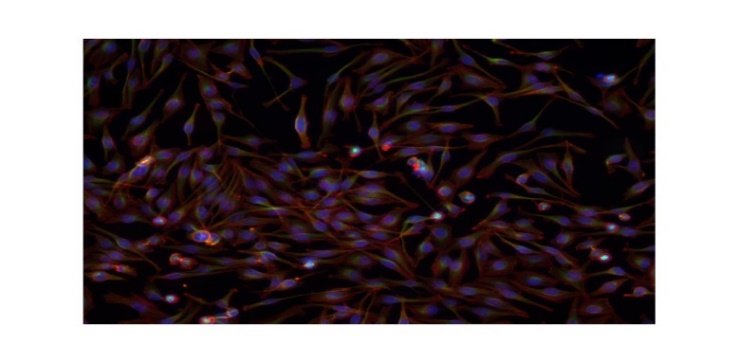 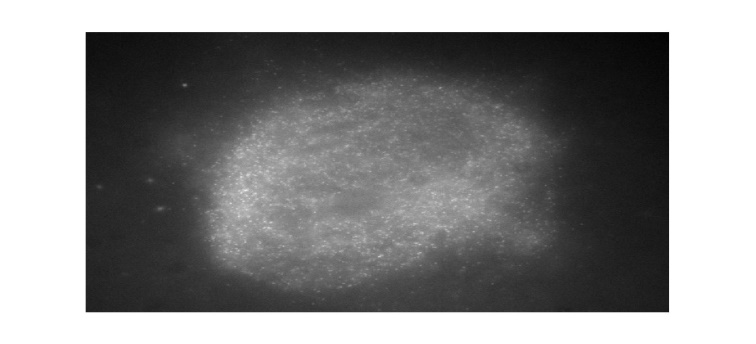 Figure 2.1: Image Analysis (Wallace, 1991)The left microscopy image shows a field of view of tissue-culture cells.  One can ask: how many cells are there in this field of view?  What is the average size?  How much DNA is in each of the cells?  How are the microtubule and actin cytoskeletons organized spatially?  For the movie of the speckled spindle on the right, one can ask:  What is the distribution of polymer mass in the spindle?  What is the flux rate?  Does it depend on the position along the spindle?  Where is monomer getting incorporated and lost?Image processing and analysis provides a means to extract and quantify objects and patterns in image data and obtain answers to meaningful biological questions.  It offers two advantages over traditional more manual methods of analysis:   1) Human vision, while highly sensitive, can be easily biased by pre-conceived notions of objects and concepts; automated image analysis provides an unbiased approach to extracting information from image data and testing hypotheses.  2)  Once an image-analysis routine is devised, it can be applied to a large number of microscopy images, facilitating the collection of large amounts of data for statistical analysis.2.2 History Right on time of 1920s link picture transmission framework was found by Bartlane, it was utilized to transmit daily paper pictures over the Atlantic. The pictures were coded and sent by broadcast then printed by an uncommon transmit printer. It took around three hours to send a picture. The primary frameworks bolstered 5 dark levels. In 1964 – NASA's Jet Propulsion Laboratory started dealing with PC calculations to enhance pictures of the moon. Picture was transmitted by Ranger 7 test. In 1960s advanced picture handling was created at the Jet Propulsion Laboratory, Massachusetts Institute of Technology, Bell Laboratories, University of Maryland (Kim, 1997).2.3 Image Processing Applications The field of digital image has expansion in recent years. The usefulness of this technology is clear in many different disciplines (Gonzalez & Woods, 2002).The fields of image processing are:-1- Cinema2- Medical industry 3- Machine vision 4- Digital camera images2.3.1 Medical imaging Medical imaging is a process and art that used to create visual representations of the body for medical intervention and clinical analysis. Medical imaging seeks to the internal structures hidden by the skin and bones, so it can diagnose and treat disease (Aggarwal et al., 2013).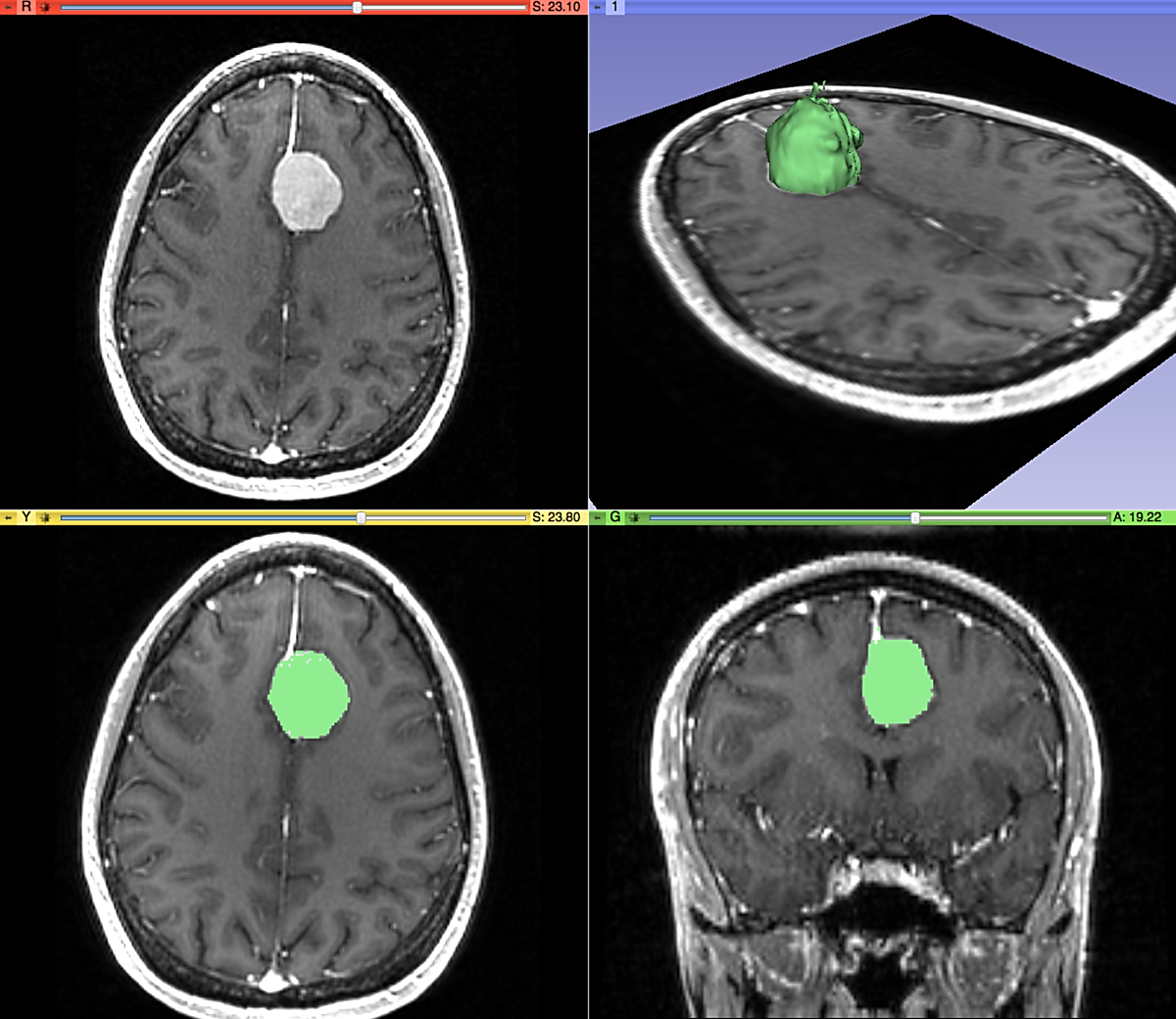 Figure 2.2: A CT scan image showing a brain tumor (James et al., 2008)2.3.2 Machine vision Machine vision (MV) is the innovation or a strategy gives imaging-based programmed investigation and examination for applications like control of process, robot direction and programmed review in industry (Jamil et al., 2012).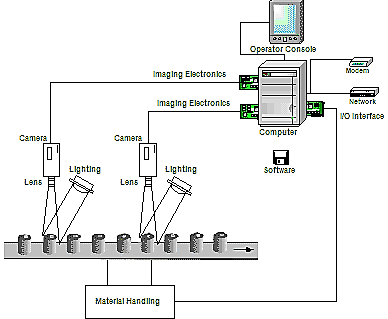 Figure 2.3: Machine vision system (Jamil et al., 2012) 2.3.3 Digital camera images An advanced camera is a camera that encodes digitally computerized pictures and recordings and after that stores them for later multiplication. Today, most cameras are advanced, and computerized cameras are embedded into numerous gadgets extending cell phones (called camera telephones) to vehicles (Beham et al., 2012).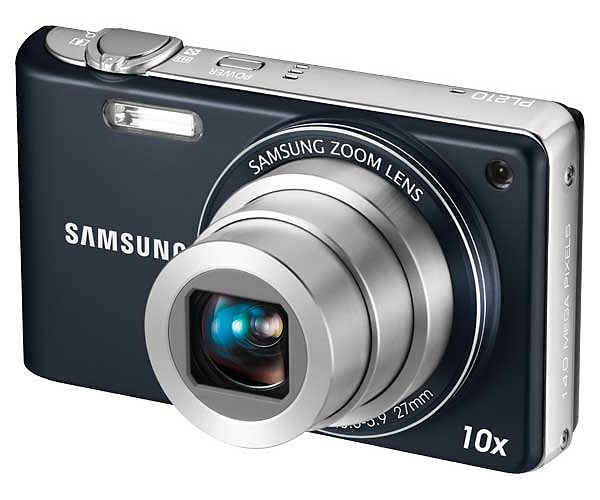 Figure 2.4: Digital camera (Beham et al., 2012)2.3.4 Image storageWe require particular consideration to ensure that the computerized photographs won't harm or lose. The earth of PC that computerized photographs are put away gives extraordinary open doors and in the meantime awesome perils. If not legitimately moved down, PC disappointment can scratch out your advanced photograph accumulation. A little error in altering can overwrite the photograph with another record. To ensure that the advanced photographs are legitimately put away we required a work process, a standard procedure of taking, putting away, altering and documenting your computerized photographs (Gonzalez & Woods, 2002). Shading profundity, it is known as bit profundity, is various bits used to show the shade of a pixel, in a bitmapped picture or video or the quantity of bits that utilized for a solitary pixel. For High Efficiency Video Coding (H.265), the bit profundity indicates the quantity of bits utilized for every shading (Beham et al., 2012).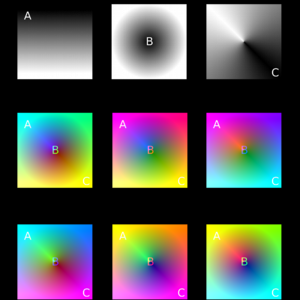 Figure 2.5: Color images composed from 3 grayscale images (Gonzalez & Woods, 2002)2.4 Different Image Processing TechniquesImage processing techniques has a various and broad techniques that can be used in many fields. Here, some of these main techniques are discussed. 2.4.1 Image segmentationIn computer image segmentation is the process of partitioning an image into multiple segments (sets of pixels). Segmentation is used to simplify and/or change the representation of an image into more easier to analyse. Image segmentation is used to locate (lines, curves, etc.) in images (Shapiro & Stackman, 2000).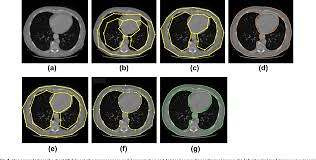 Figure 2.6: Images segmentation (Shapiro & Stackman, 2000)2.5 Edge Detection Edge identification is an arrangement of numerical strategies which used to recognize focuses in a computerized picture at which the picture shine changes forcefully. The focuses which changes pointedly are normally sorted out into a bended line sections called edges.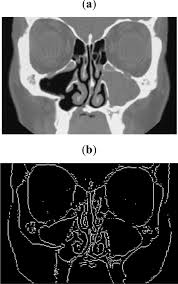  Figure 2.7: Sample of edge detection (Shapiro & Stackman, 2000)2.5.1 Canny operatorsThe Canny edge detector is generally utilized as a part of PC vision to find sharp force changes and to discover object limits in a picture. Pixel edges are connected with some force changes or discontinuities; hence, edge location is the procedure of distinguishing such sharp power contrasts (i.e., discontinuities) in a picture. Traditional edge identification administrators Sobel and Prewitt utilizes 3×3 bits which are convolved with the first picture to figure approximations of the subsidiaries - one for flat changes, and one for vertical. In this proposed framework, we distinguished edges utilizing shrewd administrators. This system is the most widely recognized utilized strategy for distinguishing edges and portioning the picture. The Canny edge indicator is considered as one of the best as of now utilized edge finders since it gives great commotion insusceptibility and identifies the genuine edges or force discontinuities while protecting a base mistake (Gonzalez & Woods, 2002).Vigilant administrator has been utilized for such calculation as to the accompanying criteria (Saif et al., 2012):1. To maximize the signal-to-noise ratio of the gradient.2. To ensure that the detected edge is localized as accurately as possible.3. To minimize multiple responses to a single edge.The steps of canny algorithm in order to segment an image into many regions are as follows:Smoothing: it means blurring an image in order to remove noise and it is done by convolving   the image with the Gaussian filter.Finding gradients: Since the edges must be marked where the gradients of the image has large magnitudes, we have to find the gradient of the image by feeding the smoothed image through a convolution operation with the derivative of the Gaussian filtering both the vertical and horizontal directions.2.5.2 Sobel operatorThe Sobel operator utilized as a part of PC, and picture handling, particularly inside edge recognition calculations, which makes a picture with underscores edges and moves. It depends on convolving the picture inside a little, divisible, and number esteemed channel in vertical and level bearing and is in this way generally as far as calculations (Wan et al., 1999).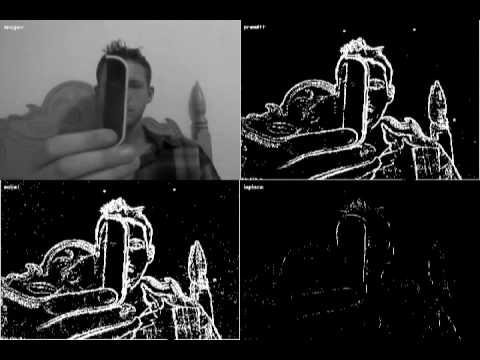 Figure 2.8: A sobel operator (Wan et al., 1999)The Sobel operator performs a 2-D spatial inclination estimation on a picture. At that point, the estimated total inclination extent (edge quality) at every point can be found. The Sobel operator utilizes a couple of 3x3 convolution covers, one evaluating the angle in the x-course (sections) and the other assessing the slope in the y-axis (rows)                                                                                                                                     (2.1)Where Gx  is the gradient in the x-direction, while Gy is the gradient in the y-direction.2.6 Image Enhancement In computer representation, Image Enhancement is the procedure of enhancing the nature of a digitally put away picture by treating the picture with programming; for instance, to make a picture lighter or darker. Picture upgrade programming additionally bolsters numerous channels for pictures (Gonzalez & Woods, 2002).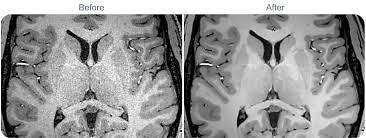 Figure 2.9: Sample of image enhancement (Kim, 1996)2.7 Summary In this chapter the image processing and its basic techniques were presented, where the image processing techniques are used to improve the quality of the image. The applications of image processing that are used in our life are very useful, especially for health, industry and security.CHAPTER 3ARTIFICIAL NEURAL NETWORKS OVERVIEW3.1 Artificial Neural NetworksANN was originally introduced as simplified models of brain-function. The human brain consists of billions of interconnected neurons. These are cells which have specialized members that allow the transmission of singles to neighboring neurons (Cha et al., 2011).The neural networks theoretical concepts can be found in many studies as well as books include, (Kosko, 1992). Network applications in civil engineering prediction such as  (French et al., 1992), (Kasperkiewicz et al., 1995), (Grubert, 1995), (Thirumalaiah and Deo, 1998)and (Deo and Kumar, 2000), with many application that  connected to prediction of rainfall, concrete strength and waves in onshore and offshore parts. Additionally, it has been applied ANN models in different engineering problems, for instance,  the generation of wave equations that based on hydraulic data  (Dibike et al., 1999), parameters of water quality prediction (Maier and Dandy, 1997),  tidal prediction (Lee et al., 2002), prediction of shallow foundation settlement (Mohamed et al., 2002), dynamic amplification of the soil analysis prediction (Hurtado et al., 2001) and the prediction of concrete strength concrete (Rajasekaran et al., 2003). In this study, we will further apply ANNs to the prediction of the wave characteristics in the deep water conditions. 3.2 Artificial Neural Networks Applications in EngineeringThe last five decades have witnessed several applications of ANN in engineering prediction. These include heights and periods predicting (Deo et al., 2001), wave reflection (Zanuttigh and Meer, 2008), and water level prediction (Patrick et al., 2003). Some previous work related to Artificial Neural Networks application in the area of engineering and science will be summarized under the headings: structural engineering, geotechnical engineering, water resources, and coastal engineering.Makarynskyy et al., (2004) discussed the ANN approach to the problem of improving the prediction of the wave. In this paper, they used two different approaches. First, they used the initial simulations of the wave parameters with leading times from 1 to 24 hours. Second, they allowed for merging the measurements and initial forecasts. These results showed that an ANN model can provide accurate simulation and demonstrated the ability of neural networks to improve the initial expectations, it is estimated in terms of the correlation coefficient, root mean squared error and scatter index.Deo et al., (2001) presented practical methodologies for designing better ANN architectures for wave prediction. It demonstrates an improved in the predictions result and the actual observations which represented in the improvement of the correlation coefficient (R²) of 68%. They concluded that smaller differences in the characteristics of the wind at this location coupled with the single location wave and wind measurements led to improvement in predictions.Lee et al., (2001) developed an ANN model to predict the behavior of stub-girder system in structural analysis. In this paper, they believed that it is difficult task to modeling stub-girder involving complex material behavior by traditional numerical modeling in computational. They concluded that, many of uncertainty and empirical problems within an approximate structural analysis can be solved successfully by the ANN models that require both a fast calculation with acceptable margin of error in structural engineering. Kim et al., (2001) presented how to utilize an accumulated database to evaluate particular tunnel sites and prediction of ground surface settlements due to tunneling using an ANN model. The ANN model based on past tunnel records that used as reliable database which leading to predicted the settlements of ground surface. They suggested that the ability to predict an accurate result is completely reliant on data quality and quantity that used in training ANNs.In water resources engineering, (French et al., 1992) used an ANN to predict rain- fall intensity. They used back-propagation network for the training, and they compared natural rainfall history with an ANN predicted fields model. Their results indicated that the ANN is capable of learning the complex relationships describing the space-time evolution of rainfall that is inherent in a complex rainfall simulation model. Maier and Holger (2000) applied ANNs in prediction of water quality parameters. The authors reviewed the differences between ANNs and more traditional predicting methods, such as time series and physically based models, and applied the ANN model to predicting salinity in the River Murray at Mruuay Bridge, South Australia. They concluded that ANN models appear to be a useful tool for predicting salinity in rivers, even if they had difficult in determining the appropriate model inputs. Later, they investigated the relative performance of various training algorithms using feed-forward ANNs for salinity predicting.3.3 Machine LearningMachine learning aims to develop algorithm-based systems which explore data to discover interesting features and patterns therein without being ‘precisely’ programmed (Kashman, 2011). The process of exploring data is commonly referred to as learning or training. One interesting aspect is that the same algorithm can be successfully used to probe different data with promising results. Generally, many of these algorithms are iterative in nature where the goal is to use previous experience (learning) for producing reliable and repeatable decisions. Machine learning has been applied in diverse areas such as financial services in identifying important patterns in financial data and customer behaviours for fraud risks; in health care as fast diagnostic tools for identifying abnormal patterns in health records or real time assessment patients’ health; in marketing for recommending new purchases based on customers’ buying histories; in transportation for predicting traffic flows based on commuters use pattern, etc (Carmana and Mizil, 2006). The three basic machine learning methods are supervised learning, unsupervised learning and reinforcement learning. These methods are discussed below.(a) Supervised learningThese are algorithms which relying labelled data for learning. Labelled data are data which capture input data and corresponding desired (or target) output data. Basically, such algorithms when supplied with both input and desired output data, perform some computations, compare the output of the algorithm to the desired output, and then use errors accrued for modifying the parameters of the model accordingly (Carmana and Mizil, 2006). Supervised learning is used in areas such as classification, regression, data compression, etc. However, one drawback of supervised learning will be seen in that supervised learning is only usable when data are labelled; unfortunately, most data in real life are not labelled or that the cost of labelling data is expensive. Figure 3.1 shows the supervised learning paradigm. 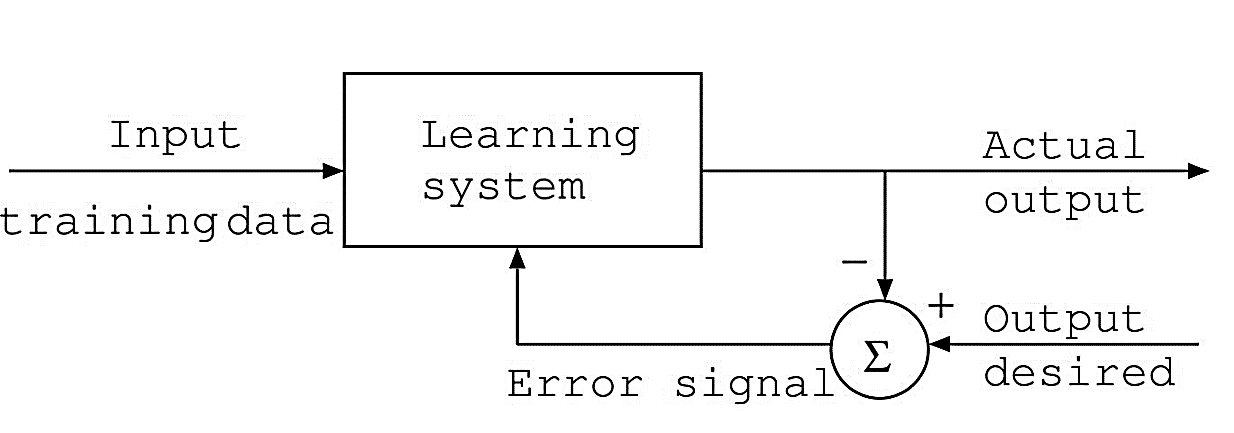 Figure 3.1: Supervised learning paradigm (Carmana and Mizil, 2006)(b) Unsupervised learningThis class of algorithms do not relying on labelled data. The only data that is required are the input data. There is no desired output supplied to such algorithms (Carmana and Mizil, 2006). The learning algorithm is tasked with exploring data for discovering interesting patterns and structures which form some sort of clusters based on data features. Figure 3.2 shows the unsupervised learning paradigm.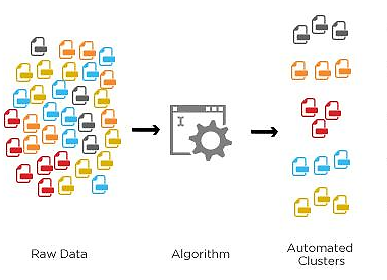 Figure 3.2: Unsupervised learning algorithm paradigm (Carmana and Mizil, 2006)(c) Reinforcement learningIn reinforcement learning, data are unlabelled and there are explicit desired output data, just as in the case of unsupervised learning. However, such algorithms are provided with positive and negative reward signals which serve as some sort of guide towards some optimal solution (Radi et al., 2013). Figure 3.3 shows the reinforcement learning paradigm.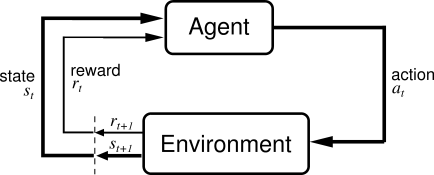 Figure 3.3: Reinforcement learning paradigm (Radi et al., 2013)3.4 Artificial Neural Network (ANN)Artificial neural network (ANN) is a highly parallel mesh of interconnected artificial neurons, otherwise referred to perceptrons. Artficial neurons take cues on structure and function from biological neurons (Kashman, 2011). The idea is to grossly simulate the processing analogy of biological neurons in artificial neurons. Such simulations would include inputs (stimuli), processing unit (neuron) and output (response). 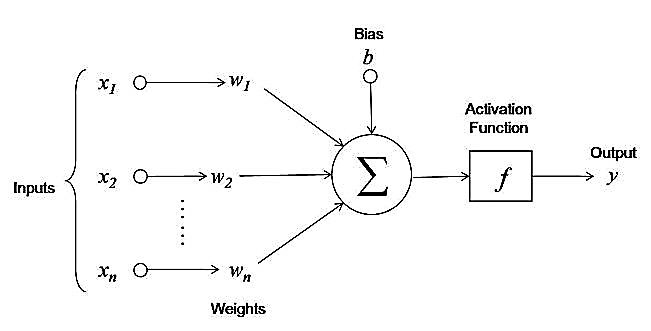 Figure 3.4: Artificial neuron (Radi et al., 2013)The major motivation for artificial neural network is such that interconnected artificial neurons can be used to different tasks through self-adaptation of internal parameters (known as weights) when stimulated by several inputs or examples. The artificial neuron which is the building block for multilayer perceptron is shown in Figure 3.4. The independent variables, x1, x2.....xn are supplied to the neuron as inputs, the weights w1, w2..... wn are parameters of the neuron for storing experiential knowledge somewhat grossly related to regression coefficients, the bias term allows the decision hyperplane to be shifted easily to improve learning. The activation function allows the weighted output of the neuron to be squashed within a range and more importantly adds non-linearity capability to learning, y is the final output of the neuron which can be computed using Equation 3.1.      					                (3.1)Where, x is the input variable, w is the neuron weight, i is the index of the input variables ‘x’ and weights ‘w’, b is the bias term and f is the activation function. The type of activation function used for a neuron depends on the particular task; that is the range of expected (desired) output of the neuron. Common types of activation functions include threshold, linear, piece-wise, Logistic-Sigmoid (Log-Sigm), etc. Figure 3.5 shows the different types of activation functions.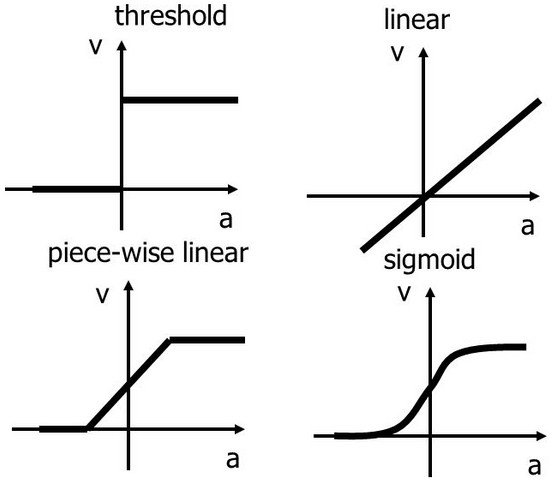 Figure 3.5: Types of activation functions (Sathyam and Abraham, 2013)In this work, we use the sigmoid activation function which allows the learning of non-linear functions and squashes neurons output into the range 0 to 1. The sigmoid function is given in Equation 3.2.      						                (3.2)Where, is the input of to the sigmoid activation and v is the output of sigmoid function.It is important that while a single neuron is capable of learning, there are some complex functions that cannot be satisfactorily learned by a single neuron. This particular set of problems are referred to as linearly non-separable problems; that is one single straight line cannot be used to satisfactorily partition decision boundaries. Note that the same problem exists in a model with many neurons of only one layer. It is has been shown that the solution to such problems relies on neural models of more than one layer. i.e. multilayer networks. Fortunately, one of the most popular multilayer network models, backpropagation neural network (BPNN), is employed within this work for modelling climate data and for performing forecast. Also, in many literatures, it is not uncommon to find backpropagation neural network referred to as multilayer perceptron (MLP). Furthermore, the backpropagation neural network relies on learning scheme referred to as supervised learning for learning tasks.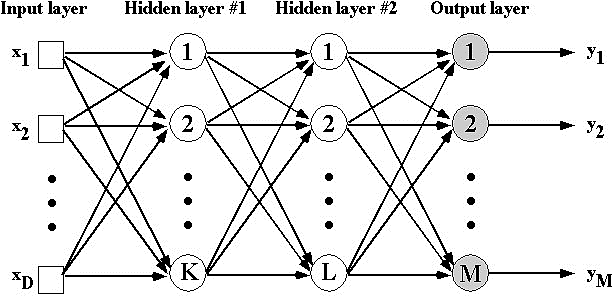 Figure 3.6: Backpropagation neural network (BPNN) (Eluyode and Akomolafe, 2013)The supervised learning scheme is a situation where a model is supplied inputs and corresponding desired outputs (or targets). The backpropagation neural network is basically a stacked of artificial neurons as layers (Eluyode and Akomolafe, 2013). Backpropagation neural networks have at least three layers, which are the input, hidden and output layers.The input layer is where input (independent) variables are supplied to the network, the hidden layer is primarily where the abstract features (associations) between the independent and dependent variables are extracted (or learned) and the output layer is where the computed dependent and target dependent are used to obtain network error for iteratively updating the parameters of the network. Note that backpropagation neural network can have more than one hidden layer; however, one hidden layer is sufficient for learning most tasks. The backpropation neural network is shown in Figure 3.6.From Figure 3.6, the input layer is shown with input variables (attributes) x1, x2....xD, hidden layer 1 with K neurons, hidden layer 2 with L neurons and output layer with M neurons. Note that the suitable number of neurons in hidden layers is determined heuristically, while the number of neurons in output layer depends on the task. Generally, for regression problems, the number of neurons in the output layer is the number of dependent variables. The backpropagation basically operates in two phases which are forwards pass and backward pass. In the forward pass, inputs attributes supplied to the network are propagation from the input layer to the output layer, and the network outputs are computed. The difference between the actual (computed) outputs of the network and the desired outputs are used to obtain error terms. During backward pass, the errors are propagated from the output layer to the input layer for updating network weights. Specifically, a cost function is defined for defining the error terms. The aim of learning in backpropagation neural network is to minimize this cost function as learning progresses (i.e. iteratively) with weights update. At the end of a successful learning or training, the internal parameters (weights) of the network should represent a smooth mapping function of inputs to corresponding outputs. Equation 3.3 shows a typical cost function for backpropagation neural network, mean squared error (MSE) function.				   				                (3.3)            Where, t is the desired (target) output, y is the actual (computed) output, m indexes output neurons and M is the number of output neuron.The weights of the output-hidden layer, wml, and corresponding bias weights, wmb are updated using Equations 3.4 & 3.5, respectively.           			                (3.4)Where, η is the learning rate, ∆m is the hidden-output layer error signal for neuron m, Ol is the output of hidden neuron l, α is the momentum rate, δwml is the previous weight change and i is the iteration index.			                (3.5)Where, the hidden-output bias neuron, Ob, is set to 1; δwmb is the previous weight change for the hidden-output bias neuron. Note that the hidden-output error signal for neuron m, ∆m, is calculated using Equation 3.6.            				                (3.6)The hidden-hidden layers weights, wlk, are updated using 3.7              			                (3.7)Where, ∆l is the error signal of hidden layer neuron l, Ok is the output of preceding hidden layer neuron k, δwlk is the previous weight change for the hidden-hidden bias neuron. Note that ∆l can be obtained using Equation 3.8.       					                (3.8)The input-hidden layer weights, wkd, and corresponding input-hidden bias weights, wkb , are updated using Equation 3.9 & 3.10.                			                (3.9)Where, x is the network input, d indexes input variables (attributes), ∆k is the error signal of neuron k in the hidden layer following the input layer.        			              (3.10)Where, the input-hidden bias neuron, Ob, is set to 1; δwkb is the previous weight change for the input-hidden bias neuron. Note that the error signal for input-hidden neuron k, ∆k, is calculated using Equation 3.11.       					              (3.11)3.5 Radial Basis Function NetworkA Radial Basis Function Network (RBFN) is a specific sort of neural network. For the most part, when individuals discuss neural networks or "Simulated Neural Networks" they are alluding to the Multilayer Perceptron (MLP). Every neuron in a MLP takes the weighted total of its information values. That is, each info esteem is increased by a coefficient, and the outcomes are altogether summed together. A solitary MLP neuron is a straightforward linear classifier, however complex non-linear classifiers can be worked by consolidating these neurons into a network (Strumiłło and Kamiński, 2003).Genrally, the RBFN approach is more natural than the MLP. A RBFN performs grouping by measuring the info's closeness to cases from the preparation set. Each RBFN neuron stores a "model", which is only one of the cases from the preparation set. When we need to arrange info, every neuron processes the Euclidean separation between the information and its model. Generally, if the information more nearly looks like the class A models than the class B models, it is named class A.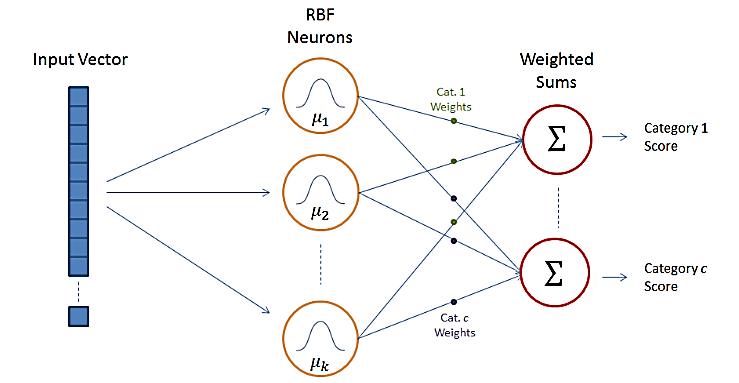 Figure 3.7: RBF Network architecture (Strumiłło and Kamiński, 2003)The above delineation demonstrates the common engineering of a RBF Network. It comprises of an input vector, a layer of RBF neurons, and an output layer with one node for each classification or class of information. The Input Vector The input vector is the n-dimensional vector that you are attempting to classify. The whole input vector is appeared to each of the RBF neurons. The RBF Neurons Each RBF neuron stores a "model" vector which is only one of the vectors from the preparation set. Each RBF neuron looks at the input vector to its model, and outputs an incentive in the vicinity of 0 and 1 which is a measure of closeness. On the off chance that the input is equivalent to the model, then the output of that RBF neuron will be 1. As the separation between the input and model develops, the reaction tumbles off exponentially towards 0. The state of the RBF neuron's reaction is a chime bend, as outlined in the network design chart (Garg et al., 2013). The neuron's reaction esteem is additionally called its "actuation" esteem. The model vector is additionally frequently called the neuron's "middle", since it's the incentive at the focal point of the chime bend. The Output Nodes The output of the network comprises of an arrangement of nodes, one for each classification that we are attempting to classify. Each output node processes a kind of score for the related classification. Regularly, a classification choice is made by doling out the input to the class with the most astounding score. The score is processed by taking a weighted sum of the enactment values from each RBF neuron. By weighted sum we imply that an output node relates a weight an incentive with each of the RBF neurons, and duplicates the neuron's enactment by this weight before adding it to the aggregate reaction. Since each output node is figuring the score for an alternate classification, each output node has its own particular arrangement of weights. The output node will ordinarily give a positive weight to the RBF neurons that have a place with its classification, and a negative weight to the others.CHAPTER 4IMAGE ANALYSIS AND PROCESSING4.1 The Proposed MethodologyThe proposed skin tumor malignancy classification system consists of two main phases which are the processing phase and the classification phase in which the image is classified into benign or malignant skin tumor. In the first phase the images are first pre-processed by some image processing tools such as conversion to grayscale, image smoothing using Gaussian filter, image adjustment, image addition etc... These techniques are done in order to enhance the quality of images as well as to segment the tumor in the image. At the end of the processing stage, the images will be rescaled in order to be fed into the new phase in which they are used as inputs for the backpropagation and radial basis function neural networks to be classified as benign or malignant tumors.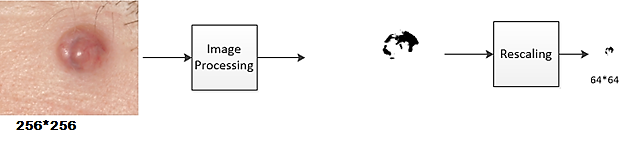 Figure 4.1: Skin tumor image analysisFigure 4.1 shows the processing and analysis of the skin tumor images that aim to segment the skin tumor and prepare it to be fed into the neural networks. Image processing techniques used:1. Read RGB images.2. Convert to grayscale.3. Smooth images using Gaussian filter.4. Extract the image background using image opening.5. Add background to filtered image.6. Adjust the image contrast.7. Extract important features using pattern averaging which is explained in details in the next   chapter.                                                       8. Classify images using neural network.Figure.4.2 represents a flowchart that illustrates our proposed system for the identification of skin tumor malignancy. It shows a skin tumor image that undergoes all the system processes in order finally to be processed and segmented.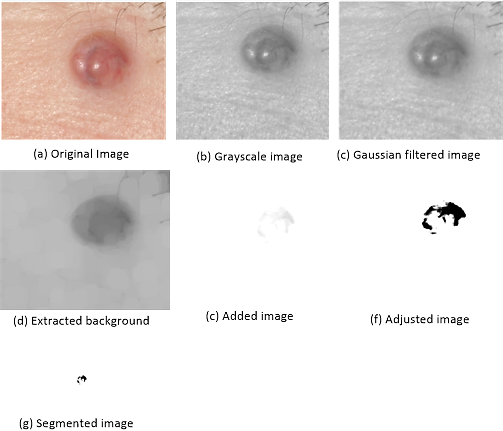 Figure 4.2: Skin tumor processed using the developed image analysis system4.2 DatabaseThe images used in this thesis are obtained from the Vision and Image Processing Lab (2013). The database contains 180 digital dermoscopic images (i.e., use a dermoscopy to capture an image) 87 are benign (non melanoma) and 93 are malignant (melanoma). Table 4.1 represents the total number of images collected from the database. In addition it shows the number of images used in both training and testing phases of the system.Table 4.1: Database descriptionAs seen in Table 4.1, the total number of images in the database is 180 images; 93 for Melanoma class of tumors and 87 for non-melanoma images. The two networks were first trained using 50 images of each tumor class. Hence, 43 images were used for testing the networks for melanoma images; and 37 images for non-melanoma.  Figure 4.3 shows a sample of the skin tumor images used for training and testing the developed system.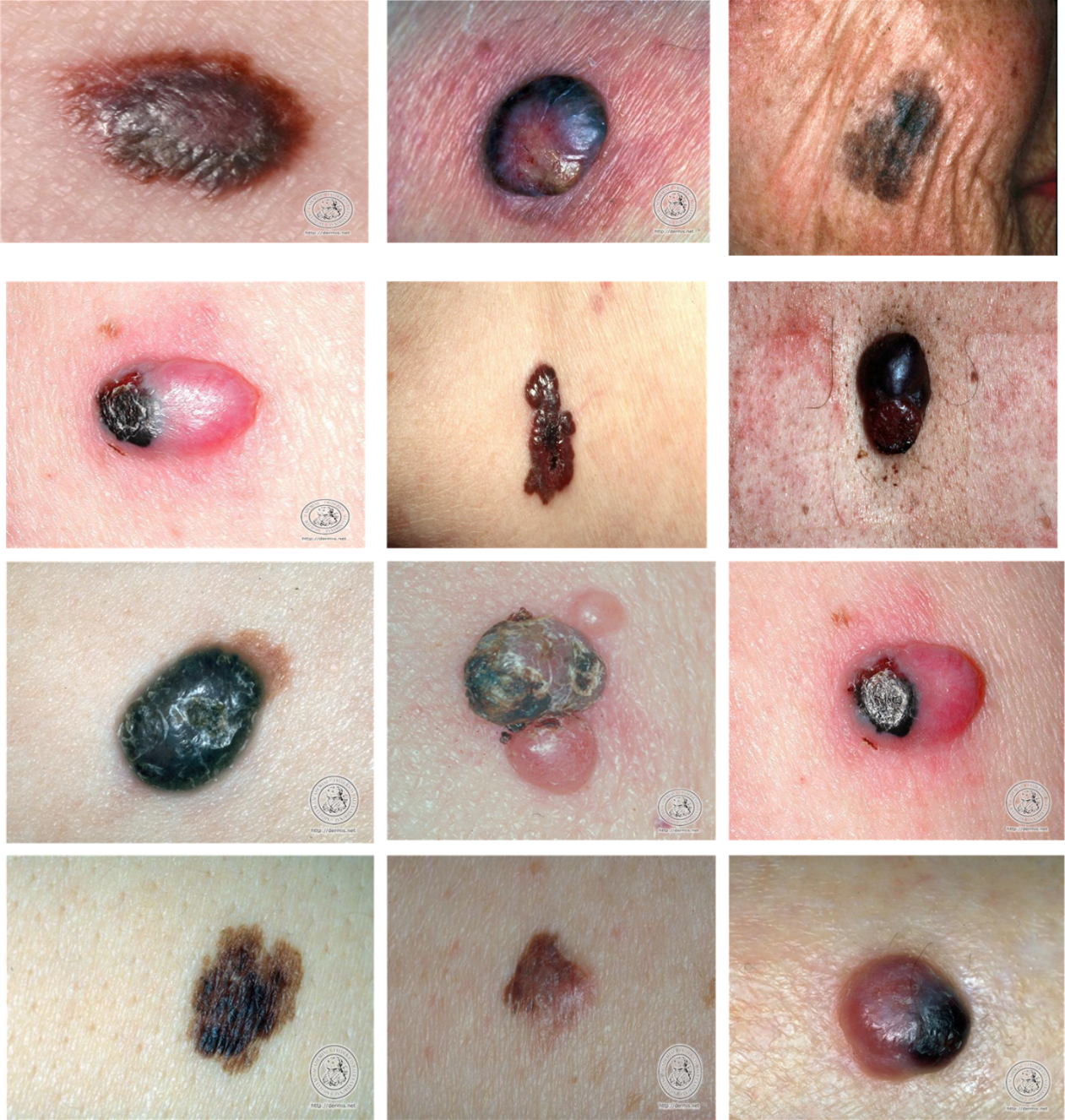 Figure 4.3: Image Samples from the database (Vision and Image Processing Lab, 2013)4.3 Image Analysis and ProcessingThe  images  were  enhanced  for  adequate  identification  through  a  series  of  image  processing methods. These methods constitute the adequacy of the system in the processing phase.4.3.1 RGB to grayscale conversionThis technique is used to convert the images from RGB to grayscale by using the luminosity method. This method is a more sophisticated version of the average method. It also averages the values of the image matrix, but it forms a weighted average to account for human perception since humans are more sensitive to green than other colors, therefore; green is weighted most heavily. The formula for luminosity is                                         0.21 R + 0.72 G + 0.07 B                                                                           (4.1)which relies on the contribution of each color of the three RGB colors. Using this method, the grayscale image is brighter since the colors are weighted according to their contribution in the RGB image not averagely (Church et. al).Figure 4.4 illustrates the conversion of an abnormal RGB image into a grayscale image using luminosity method.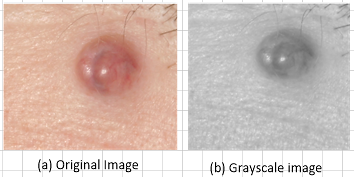 Figure 4.4: Grayscale conversion4.3.2 Image smoothing using Gaussian filteringSmoothing, so called blurring, is an adjustment and enhancement technique used to reduce the noise in an image to produce less pixelated and clearer image. Most smoothing techniques are based on low pass linear filters (Church et. al).The Gaussian filtering operator is a 2-D convolution filter that is utilized to `blur' pictures and evacuate detail and noise. Blurring the image helps in removing the small details, noises, and unneeded parts of the image. This helps in the segmentation of the region of interest (Tumor). So this filter mainly separate the tumor from the other parts attached to it by blurring.In this sense it is like the mean filter, yet it utilizes an alternate window or kernel that speaks to the state of a Gaussian (`bell-molded') shaped. This kernel has some exceptional properties which are itemized underneath (Calderbank et al., 2000).The Gaussian distribution in 1-D is as follows:	  	    (4.2) 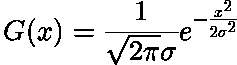 where  stands for  the standard deviation of the distribution. The distribution has also a mean of zero (i.e. it is centered on the line x=0). The following Figure represents the distribution of 1-D Gaussian.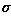 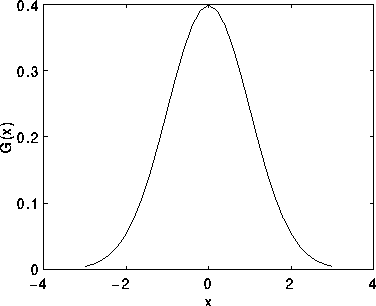 Figure 4.5: 1-D Gaussian distribution with mean 0 and =1In 2-D, an isotropic (i.e. circularly symmetric) Gaussian has the form:		     (4.3) 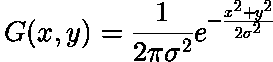 This distribution is shown in Figure 4.6.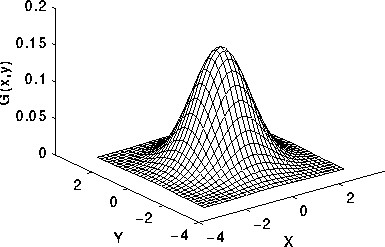 Figure 4.6: 2-D Gaussian distribution with mean (0,0) and =1The idea of Gaussian smoothing is to use this 2-D distribution as a `point-spread' function, and this is achieved by convolution. Since the image is stored as a collection of discrete pixels we need to produce a discrete approximation to the Gaussian function before we can perform the convolution. In theory, the Gaussian distribution is non-zero everywhere, which would require an infinitely large convolution kernel, but in practice it is effectively zero more than about three standard deviations from the mean, and so we can truncate the kernel at this point. Figure 4.7 shows a suitable integer-valued convolution kernel that approximates a Gaussian with a of 1.0. It is not obvious how to pick the values of the mask to approximate a Gaussian. One could use the value of the Gaussian at the center of a pixel in the mask, but this is not accurate because the value of the Gaussian varies non-linearly across the pixel. We integrated the value of the Gaussian over the whole pixel (by summing the Gaussian at 0.001 increments). The integrals are not integers: we rescaled the array so that the corners had the value 1. Finally, the 273 is the sum of all the values in the mask. 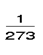 Figure 4.7: Discrete approximation to Gaussian function with =1.0The figure below shows the Gaussian filtered image of a skin tumor image with =0.5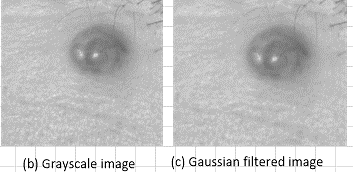 Figure 4.8: Gaussian filtering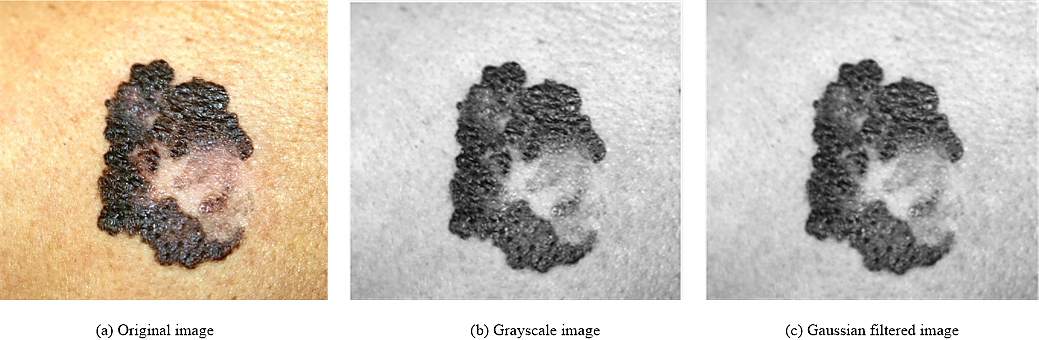 Figure 4.9: Another Gaussian filtering image4.3.3 Morphological operationsMorphology operations can be characterized as a gathering of image processing procedures that process images taking into account shapes. These morphological operations are taking into account applying an organizing component to an input image keeping in mind the end goal to make a yield image of the same size. In such operation, the estimation of every pixel in the yield image is taking into account an examination of the comparing pixel in the information picture with its neighbors. This is carried out by picking the size and state of the area. At that point, we can build up morphological operation that is delicate to particular shapes in the input image (AKalaivani et al., 2013).The structure element is a matrix consists of 0’s and 1’s, where the 1’s are called the neighbors. The value of each pixel in the output image is set according to a comparison of the corresponding pixel in the input image with its neighbors. It has many shapes according to its application. In our case, or system, the “disk” structure element with a “radius” of 20 is used to extract the background of the image (Sahoo et al., 1988).The most common and basic morphological operations are dilation and erosion. Dilation is to add pixels to the boundaries of objects in an image, while erosion is to remove pixels on object boundaries. The number of pixels that are added or even removed from the structure in an image depends on the size and shape of the structuring element that is used to process that image. In these morphological operations (dilation and erosion), the condition of any given pixel in the output image can be determined by applying a rule to the studied pixel and its neighbors in the input image (Gonzalez & Woods, 2004). DilationIt is a morphological operation used to remove or add a pixel at object boundary based on the shape and radius of its corresponding structuring element. During dilation, the value of the output pixel is the maximum value of all the pixels in the input pixel of the set neighborhood (Radha & Lakshman, 2013).ErosionThis can be considered as a dual to dilation; it can be defined as dilation by set complementation and vice versa. Thus, to erode an image we should dilate the complement of it, while dilating an image can be accomplished by eroding the complement of the image. In other words, we can say that the dilation can be used to expand foreground of the image and shrinks its background, while erosion is used to shrink the image foreground and expands its background (Radha & Lakshman, 2013).Background extraction or image openingThe extraction of background is achieved using a morphological technique called image opening. This technique can be defined as erosion followed by dilation using the same structure element for the two morphological operations. In this technique the objects that cannot completely contain the structuring element are removed in order then for the background to be to extracted (Sahoo et al., 1988).The figure below shows the extracted background image using the developed algorithm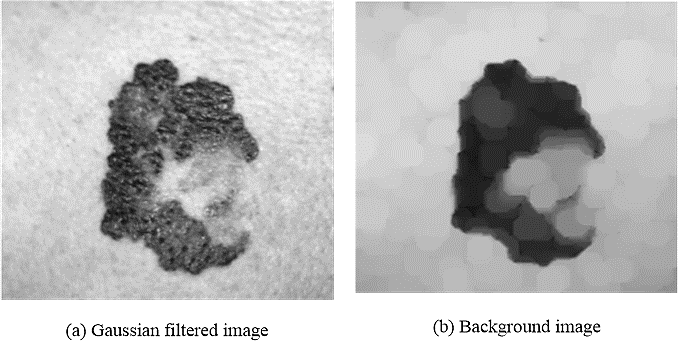 Figure 4.10: Background extraction using image opening4.3.4 Image additionThis procedure is to add every pixel in array X with the comparing component in cluster Y and returns the whole in the relating component of the yield output image Z. X and Y are matrices, nonsparse numeric shows with the same size and class, or Y is a scalar twofold. Z has the same size and class as X, unless X is sensible, in which case Z is twofold.If X and Y are integer arrays, elements in the output that exceed the range of the integer type are truncated, and fractional values are rounded.This technique results in a brighter image. It is used in the designed system to clear and brighten the tumor area by adding more pixels to it. This technique is to add the extracted background image to the original image which results in a brighter and better image. Figure 5.9 shows the result of adding the background to the original image.                                                                                                                           (4.4)Where R(x,y) is the result image of the addition of the input image A(x,y) and the background image B(x,y). x and y represent the coordinates of the matrices.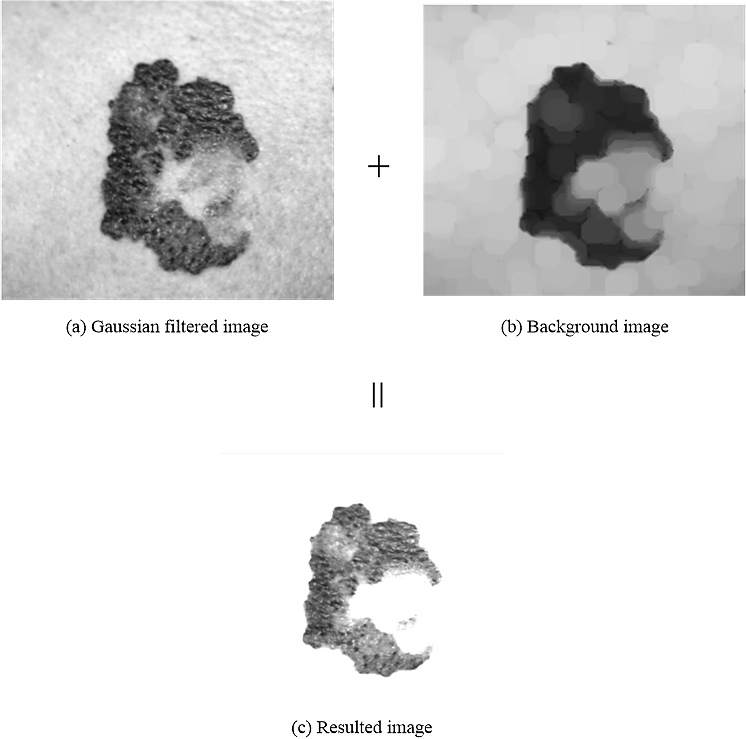 Figure 4.11: Image addition4.3.5 Image contrast enhancementWith the end goal of expanding the image intensity and improve its resolution, the images experience intensity adjustment technique which is used to upgrade the difference of the image by expanding the intensity of its pixels or change the range of highest and lowest intensity in an image. During this operation, the intensity estimation of every pixel in the information image is changed utilizing an exchange capacity to frame a complexity balanced image (Gonzalez & Woods, 2004).Ankit Aggarwal, R.S. Chauhan and Kamaljeet Kaur developed a system for the adaptive image enhancement technique preserving brightness level using gamma correction.  Their proposed technique is that the weighted average of the histogram leveled, gamma corrected and the first picture are consolidated to acquire the upgraded processed image. The proposed calculation accomplish contrast enhancement as well as preserve the brightness level of images (Aggarwal et al., 2013).In our case we selected the four parameters and gamma values in a way to obtain the best quality and contrast image.The figure below represents the adjustment of an image and its effects in enhancing the image contrast.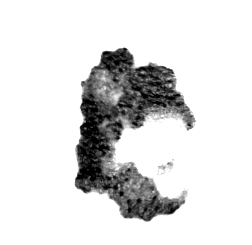 Figure 4.12: Adjusted image We can notice from the above image that the image adjustment operation has a great effect in enhancing the contrast and brightness of the image, so it is clearer and its features are more bright and shown. 4.3.6 Features extraction and rescaling using pattern averagingAfter the segmentation process using the canny edge detection, the images size ought to be lessened keeping in mind the end goal to be fed into the neural system. To decrease the span of images while keeping the valuable and required elements extricated by the already utilized techniques, we utilized patter averaging. This stool is characterized as taking the average of the characterized sections of the image by choosing a kernel of 4*4 fragments that are found the middle value of. Consequently, each concentrated pixel is then computed as the average of the 16 neighbor's pixels in the chose window. Consequently, we think of an averaged image with similar elements and properties of the first one for the reasons for quick preparing and simple figuring.An intelligent blood cell identification system was developed by (Khashman, 2008) for the identification of the three blood cells. The authors used this technique to reduce the size of the blood cell images while preserving the needed features. Below in Figure.4.11 is shown some of processed rescaled images.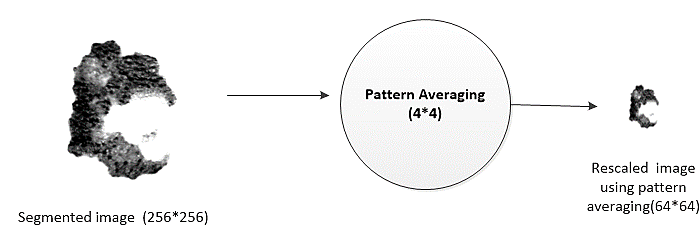 Figure 4.13: Pattern averagingPattern averaging is used to take the average feature vector from an image which represents the same features but with smaller size comparing to the original image. Averaging is a straightforward however effective technique that makes "fluffy" examples when contrasted with multiple"crisp" designs, which furnishes the neural system with important learning while decreasing processing cost. Also, design averaging defeats the issue of shifting pixel values inside the divided squares as an aftereffect of pivot or fluctuating scale, along these lines, giving a turn and scale invariant framework (Khashman, 2009). Highlight extraction in this work utilizes normal estimations of non-cover sectioned image squares. Each arrived at the midpoint of square esteem is encouraged into a neuron in the system's input layer. In this way, the decision of piece size influences the aggregate number of squares speaking to an input image, and thus the quantity of input layer neurons. CHAPTER 5CLASSIFCATION PHASE: BPNN AND RBFN TRAININGThis chapter is to discuss the classification phase of the suggested system. It discusses the neural network, concept, principles, and the used learning algorithm as well. The chapter also shows the training stage of the system, by showing the classification rate and by listing the input parameters values used for creating the network. Moreover, this chapter discusses the performance of the neural classifier by calculating the testing and the overall accuracy of the system.5.1 Artificial Neural NetworkArtificial neural network can be defined as a system consists of interconnected simple computational units called neurons or cells. It is an attempt to mimic the structure and function of the brain. A neural network is based on the ability to perform calculations in the hope that we can reproduce some of the flexibility and power of the human brain by artificial means (Zurada, 1992).The associated neurons are connected by links, and every link has all its numerical weight associated with it. Weights are the primary means of long-term memory in Artificial Neural Networks. The von Neumann’s computer model is obviously faster and more accurate in computing but its lacks flexibility, and noise tolerance; it cannot always deal with incomplete data (Negnevitsky, 2005). The most important is the inability to raise the level of performance over time from experience. i.e. incapable of learning.5.1.1 Multi-layer percepton (MLP)In medical decision to make a variety of neural networks are used for decision accuracy. MLPs are the simplest and commonly used programs built a neural network because of structural litheness, and the capabilities and availability of a good representative, with a large number of programming algorithms (Narasingarao et al., 2009). MLPs are feeding forward neural networks and global approximators, programmed with an algorithm publishing standard background. Supervised by the networks so that they require required to be trained to respond. They are able to convert the input data required to respond, so used widely for pattern classification. With one or two hidden layers, they can bring almost any map inputs and outputs. Overall, the MLP consists of three layers: the input layer, and production layer and the intermediate layer or hidden.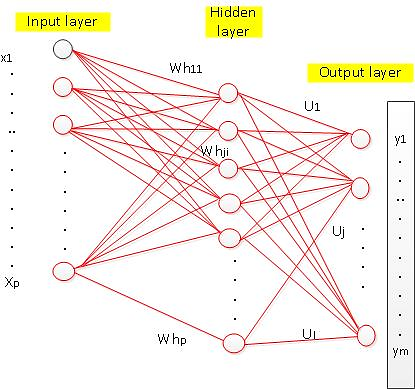 Figure 5.1: Structure of MLP Feedforward network (Baxt, 1995)As the figure shows, this network has the input layer with three neurons, in the middle, and one hidden layer with three neurons and the output layer to the right with two neurons. There neuron in input layer each variable predicted (Q1, Q ...P). In the case of N categorical variables, N -1 neurons are used to represent categories N variable (Baxt, 1995).The net calculation of input and output of the j hidden layer neurons are as follows:                                                                           (5. 1)                                                                                  (5. 2)5.2 Radial Basis Function NetworkThe operation of radial basis function networks is somewhat different from the back propagation neural networks. Especially, the weights update in the hidden layer. The output layer of a RBFN can be seen as that of a BPNN with linear activation functions.Cover’s theorem establishes that pattern separability increases when such patterns are projected nonlinearly onto a higher dimensional space (Strumiłło and Kamiński, 2003) Radial basis functions serve as input transformation basis when expanded into the hidden layer feature space. The hidden neurons in a RBFN provides these functions. Hence, it follows from cover’s theorem that large number of neurons in the hidden layer should encourage pattern separability. The output layer consists of neurons which combine linearly the bases computed in the hidden layer.If we consider a two category classification problem (classes P and Q), with input vector patterns, x, hidden weights, w, and basis function, Ψ, then we can write that                       xϵ P,	if 	          		                                                                (5.3)                       xϵ Q,	if 			                                                                (5.4)while, the separation hyperplane is given as Equation 6.                                       				                                                    (5.5)Considering Equations (5.4) & (5.5), the probability of separability tends toward 1 when the basis function, Ψ, is nonlinear; and the dimension of hidden space is greater than that of the input space.For data points {xi, yj}; where x are input vectors of dimensionality i, and y are target vectors of dimensionality j. It follows from the discussions above (probability of separability) that form hidden neurons or bases, the relation in Equation 7 should hold.                                               				                                        (5.6)Generally, hidden neurons are centered on the training data using some criteria or schemes. Common schemes include random selection of data points, orthogonal least squares, clustering, etc. Hidden neuron activations can be computed with Equation 8, using the Gaussian function.                                              		                                                    (5.7)Where, xk and σk are the center and width (spread constant) of the Gaussian basis function, respectively. However, it is possible to use some other non-linear basis functions (Garg et al., 2008).Assume that the function relating y to x is r(x); then it is the aim to compute r(x) as given in Equation 5.8.                                          			                                        (5.8)Function r(x) can then be minimized using the mean square error function as shown in Equation 5.9.                                            	                                                    (5.9)Where, p is the particular input vector pattern.The Euclidean distance between x and xk is minimized during training of the network. When x=xk, the Gaussian function output,Ψ(x), is maximum; and tends toward 0 when ║x-xk║→∞.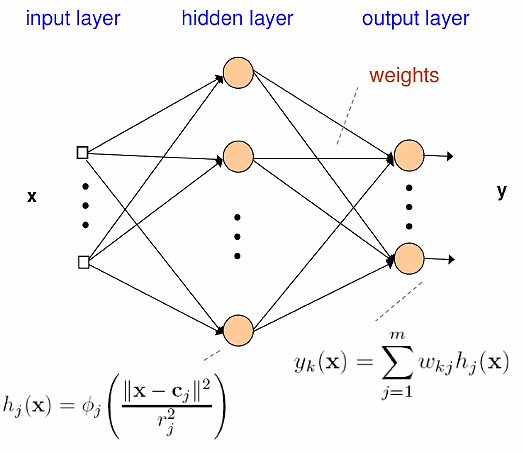 Figure 5.2:  Radial Basis Function Network (Deng, 2014)5.3 The Classification Phase5.3.1 Backpropagation neural network trainingDuring this phase, skin tumor images are classified into benign or malignant using a supervised neural network. We used a backpropagation neural network due to its simplicity and the sufficient number of images. We used 180 images, 93 are malignant and 87 are benign. The system was trained on 100 images; 50 for benign tumors and 50 for malignant tumor images. The input layer of the BPNN network consists of 4096 neurons since each image is rescaled to 64*64 bitmap using pattern averaging. The hidden layer consists of 30 neurons, while the output layer has 2 neurons since we have only 2 output classes: benign and malignant. Figure 5.3 shows the neural network topology of our proposed identification system for the BPNN.Table 5.1 represents the total number of images collected from the database. In addition it shows the number of images used in both training and testing phases of the system.Table 5.2 represents the input parameters setting of the system that were used in training the system. The network ran for 5000 maximum iterations with a learning rate of 0.03, a momentum rate of 0.7 and a minimum error of 0.001 since it is a medical application. Table 3 shows the output classes of the identification system it shows that the system has 2 classes: benign and malignant; each with its numerical coding.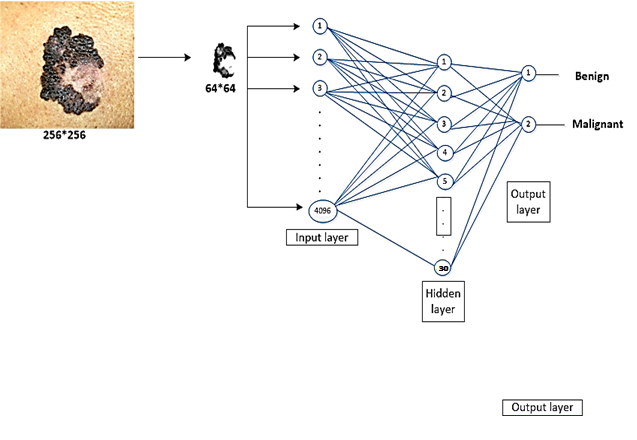 Figure 5.3: BPNN topology for the proposed networkTable 5.1: Total Number of imagesTable 5.2: ANN Parameters SettingThe network was simulated and trained on Matlab software and tools. We used two different sets of 100 images; the first set is for the benign tumor images and it contains 50 images, the second set is for the malignant tumor images and it contains 50 images. Figure 5.4 is the training results of the two sets (learning curve) for the BPNN.Table 5.3: Output classes codingThe figure 5.6 shows the training taken to train the network as well as the minimum square error reached during the training of the backpropagation neural network. This figure 5.7 represents the regression plot of the desired output (dotted line) and the actual output. As the actual output is far from the target as the error is increased. In this figure, it is remarked that the target and the actual output are very close which means that the error is minimized and the network well trained for BPNN (training ratio: 100%). Figure 5.5 shows the learning curve of the developed network.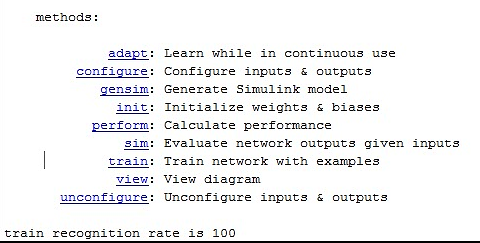 Figure 5.4: Snapshot of the neural network training program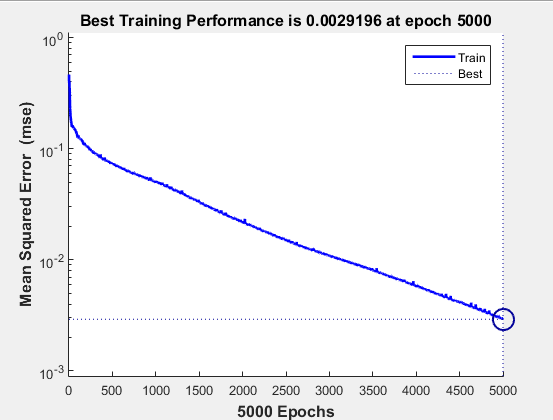 Figure 5.5:  Variation of the MSE with the iteration number of BPNN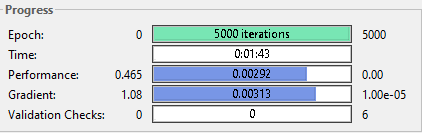 Figure 5.6: Training time and minimum square error reached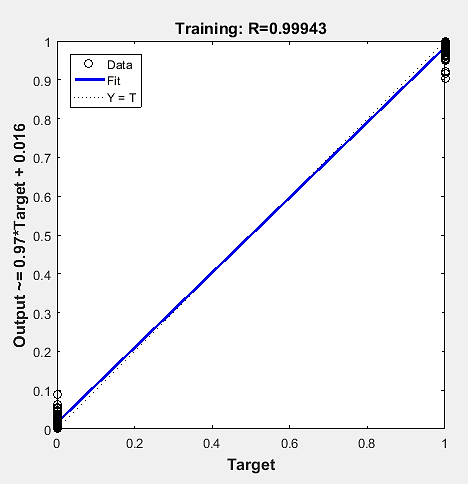 Figure 5.7: Actual versus target output5.3.2 RBF network trainingA radial basis function network is somehow different from the back propagation neural networks especially, in the way the weights in the hidden layer are updated. The output layer of a RBFN can be seen as that of a BPNN with linear activation functions.The output of neuron units are calculated using k-means clustering similar algorithms, after which Gaussian function is applied to provide the unit final output. During training, the hidden layer neurons are centered usually randomly in space on subsets or all of the training patterns space (dimensionality is of the training pattern) ; after which the Euclidean distance between each neuron and training pattern vectors are calculated, then the radial basis function (also or referred to as a kernel) applied to calculated distances.The radial basis function is so named because the radius distance is the argument to the function.                                                                                                                 (5.10)Similarly, same data are used for the RBFN where 50 benign and 50 malignant skin tumor images are used for training the network. Table 5.4 shows the parameters values set during the training phase of this network. As seen in Table 5.4; the network is trained with 50 hidden neurons and spread constant of 0.5.Table 5.4: RBFNs training parametersIt is observed that RBFN with 50 hidden neurons and spread constant of 0.5 reached the lowest mean square error (MSE) (0.0098) in a very short time of 10 seconds. Moreover, this network was capable of reaching that low MSE with only 50 maximum epochs which is much smaller than that of BPNN. Moreover, it is observed that this network was able to learn and converge in a shorter time than that of BPNN. The learning curve for RBFN is shown in Figure 5.8.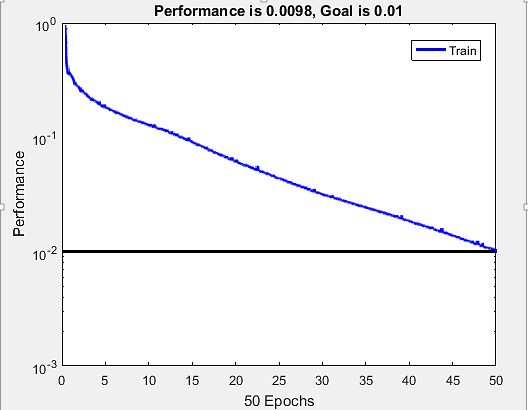 Figure 5.8: RBF network's learning curve5.4 System PerformanceThis thesis presents an intelligent identification system established image processing and neural classification. The system is to distinguish the malignancy of a skin tumor using many images. The images are processed in order to extract the patterns of interests using image processing techniques. The images then bear sample averaging with a purpose to rescale them while retaining the extracted features in order to lower the processing and computing time. The research is to investigate the use of a conventional network such as backpropagation network and the Radial basis function network in classifying the malignancy of skin tumor images to find out the more efficient, more accurate, and shorter in time one to be used.This identification system was tested using MATLAB software and tools. It was tested using 80 images; 43 for melanoma and 37 for non-melanoma images. The result of both testing and training phases is included in the following table 5.5.Table 5.5: Classification rateTable 5.5 shows the recognition rate obtained in both training and testing phases of BPNN. It also represents the number of images used in each set, as well as the overall identification rate obtained which is 86.5% for the backpropagation neural network and 90.75% for the Radial basis function network.It can be noticed that the RBF network was more efficient in classifying the malignancy of the skin tumor images. Moreover, compared to BPNN the RBF network achieved higher classification rate with a smaller error and shorter training time than the BPNN.CHAPTER 6 RESULTS AND DISCUSSION 6.1 DiscussionIn this thesis, an intelligent identification of the skin tumor malignancy is developed. The system is based on both image processing and neural network classification. A good number of images of benign and malignant skin tumor images were obtained from a public database available on the internet. The thesis motivation is to investigate the use of both BPNN and RBF network for the classification of skin tumor to check the effectiveness and accuracies. Table 6.1: BPNN versus RBFN results comparisonAfter learning and convergence, the network was finally able to distinguish between the two types of images: benign and malignant, through the segmentation process using the processing techniques used and the extracted features using pattern averaging technique. However, big differences were found in accuracies, effectiveness, processing time, minimum error for both networks. Table 6.1 shows the input parameters of both used network for the proposed application: classification of skin tumor malignancy.  The difference in some parameters between BPNN and RBF network is due to the difference in network training algorithms and network structure itself. However, the point to be emphasized and compared here in table 6.1 is the training time. The time that was taken for the RBF network to reach a minimum error and high recognition rate was much lower than that of BPNN which shows the effectiveness and robustness of a RBF network.Table 6.1 shows a performance comparison of both types of used networks: BPNN and RBF network. The experimental analysis of this table concludes that the RBF network was capable of performing the proposed application (classification of skin tumor malignancy) with a better accuracy (90.75%), less time (10 secs) and less minimum error (0.0098) than a BPNN. Many challenges were faced during the training of the BPNN network. Since artificial neural network weights are usually randomly initialized at the start of training, it therefore follows that trained BPNN is not always guaranteed to converge to the global minimum or good local minima. Thus, the learning of benign and malignant images can be negatively affected; this therefore affects the classification phase, where the trained BPNN may incorrectly classify a tumor. Therefore, to solve this problem, the MATLAB program should be retrained for many runs till a testing recognition (relating to BPNN generalization capability) of greater than 80% is obtained. This greatly reduces the BPNN’s probability of wrongly classifying a skin tumor image. In this project, the network was trained for many times until the training classification rate reaches 86.5% and above. One more challenge we faced is that the neural network goes into “overfitting” which means that the network is well trained however; it is weak in the generalization capability. The best solution to solve such a problem is to force-stop the network before it overfits. This can be done using many techniques but since our data is divided into training and testing data only we have tried to solve this problem by increasing the number of iterations to 5000 instead of 10000. This solution was based on that the minimum square error was obtained at epoch 5000. Thus, the network is memorizing the data after this epoch which allows the “overfitting” to occur. Figure 6.1 shows some testing results of the benign tumor image during the “overfitting” problem. It can be seen that the network has weak generalization capability since it is “overfitting”. 6.2 ComparisonMany researches have been conducted for the classification of skin tumors and all were meant to diagnose or analyze it using some image processing techniques and some classifiers. Each research has its own techniques that meant to extract features from the original images in order to be fed into a neural network that classifies them into benign or malignant. Many researches used the Gray-Level Co-occurrence Matrix (GLCM) that extracts the texture features from the image. However, in the proposed research we extract the tumor using simple image processing techniques then rescale the segmented tumor with preserving the significant features using pattern averaging. Thus, our work is a new approach for the skin tumor malignancy identification based image processing and intelligent classifier; backpropagation neural network and Radial basis function network.The table below shows the accuracy comparison between the proposed benign tumor identification system and some of the related works discussed in the literature review part. It shows that our system is more efficient and accurate than the other systems.Table 6.2: Results comparison6.3 ConclusionThis thesis proposed an intelligent system for classifying the skin tumor images from the features derived from the image processing techniques used. Two types of neural networks were used for performing this task. Backpropagation neural networks and radial basis function network were selected for this classification task. A comparison between both types of these networks was made based on different parameters set during the training phase to evaluate the performance of each and to discover the network that performs better in this classification task. It was discovered that a radial basis function network with less hidden layer performs better when trained and tested on unseen data. In addition, this network reached the least minimum square error in a shorter time than the other backpropagation networks. In other words, the backpropaagation network that reached the highest training recognition rate wasn’t capable of achieving the highest recognition rate in the testing phase. This means that a network can be weak in generalization even if it performed well in the training phase. This is the reason why different networks were used. As a result, it should be noted that the Radial basis function network outperformed the backpropagation network for classifying the skin tumor malignancy. This outperformance is in terms of accuracy, minimum error, maximum epochs and training time. REFERENCESAbdi, H., Valentin, D., Edelman, B. and O'Toole, A.J., 1996. A Widrow–Hoff learning rule for a generalization of the linear auto-associator. Journal of Mathematical Psychology, 40(2), 175-182.Al-Milli, N. (2013). A backpropogation neural network for prediction of heart disease. Journal of Theoretical and Applied Information Technology, 56(1), 131-135.Ankit Aggarwal, R.S. Chauhan and Kamaljeet Kaur. (2013).”An Adaptive Image Enhancement Technique Preserving Brightness Level Using Gamma Correction”. Advance in Electronic and Electric Engineering, 3(9), 1097-1108.Baxt, W.G. (1995). “Application of artificial neural networks to clinical medicine” Lancet. vol. 346 (8983), pp. 1135-1138.Beham, M. P., & Gurulakshmi, A. B. (2012). Morphological image processing approach on the detection of tumor and cancer cells. In Proceeding of Devices, Circuits and Systems International Conference (pp. 350-354). Italy: University of Bologna.Bose N, Liang P. Neural network fundamentals with graphs, algorithms and applications. McGraw-Hill, Inc.; 1996.Caruana, R., & Niculescu-Mizil, A. (2006, June). An empirical comparison of supervised learning algorithms. In Proceedings of the 23rd international conference on Machine learning (pp. 161-168). ACM.Deng, L. (2010). An Overview of Deep-Structured Learning for Information Processing, In Proceedings of the Asia-Pacific Signal and Information Processing Association, pp.2-4.Dimililer, K. (2012). Neural network implementation for image compression of x-rays. Electronics World, 118(2), 26–29. Dimililer, K. (2013). Backpropagation neural network implementation for medical image compression. Journal of Applied Mathematics, 120(2), 30–36. Ekwueme, D.U. Guy, G.P. Li, C. Rim, S.H.  Parelkar, P. and Chen, S.C. (2011). The health burden and economic costs of cutaneous melanoma mortality by race/ethnicity-United States, 2000 to 2006. Journal of the American Academy of Dermatology, 65(5 Suppl 1), 133–43. Eluyode, O. S., Akomolafe, D. T., & MNCS, M. (2013). Comparative study of biological and artificial neural networks. European Journal of Applied Engineering and Scientific Research, 2(1).Erhan, D., Bengio, Y., Courville, A., Manzagol, P. A., Vincent, P., & Bengio, S. (2010). Why does unsupervised pre-training help deep learning?. Journal of Machine Learning Research, 11(Feb), 625-660. Fan, Y., Jiang, T., and Evans, D. J. (2002). Volumetric segmentation of brain images using parallel genetic algorithms.  IEEE Transactions on Medical Imaging, 21(8), 904 – 909.Garg S, Patra K, Pal SK, Chakraborty D. (2008). Effect of different basis functions on a radial basis function network in prediction of drill flank wear from motor current signals. Soft Computing, 12(8), 777-787.Gonzalez and Woods, Digital Image Processing, Second Edition, PrenticeHall, pp. 108-120, 2002.Gonzalez R.C., Woods R.E. (2001) Digital Image Processing. New York: CRC Presss. Gosavi, A. (2009). Reinforcement learning: A tutorial survey and recent advances. INFORMS Journal on Computing, 21(2), 178-192.Graupe, D., 2013. Principles of artificial neural networks (Vol. 7). World Scientific.Haar, A. "Zur Theorie der orthogonalen Funktionensysteme." Math. Ann. 69, 331-371, 1910.Hebb, D.O., 2005. The organization of behavior: A neuropsychological theory. Psychology Press.Jaleel, J. A., Salim, S., & Aswin, R. (2012). Artificial neural network based skin cancer detection. International Journal of Advanced Research in Electrical, 1, 200-5.James Church, Dr. Yixin Chen, and Dr. Stephen Rice (2008), “A Spatial Median Filter for Noise Removal in Digital Images”. Southeastcon, p.p.618 – 623.Khashman, A. (2011). Credit risk evaluation using neural networks: Emotional versus conventional models. Applied Soft Computing, 11(8), 5477-5484.Krenker, A., Kos, A. and Bešter, J., 2011. Introduction to the artificial neural networks. INTECH Open Access Publisher.Ma, L.  and Stauton, R.C. (2013). Analysis of the contour structural irregularity of skin lesion using wavelet decomposition, Pattern recognition, 46, 98–106.McCulloch, W.S. and Pitts, W., 1943. A logical calculus of the ideas immanent in nervous activity. The bulletin of mathematical biophysics, 5(4), pp.115-133.Michael N. (2005). Artificial Intelligence: A Guide to Intelligent Systems, Second Edition. pp.167.Radha R. & Lakshman, B. (2013). Retinal Image Analysis Using Morphological Process and Clustering Technique, Signal & Image Processing: An International Journal (SIPIJ) 4,(6).Rao, K.M.M., Rao, V.D.P., (2014). Medical Image Processing. In the proceeding of Image Analysis and Interpretation (SSIAI), IEEE Southwest Symposium (p.p 6-8). India: Indian Institute of Science.Rojas, R. (1996). Neural Networks: a systematic introduction, Springer-Verlag.Davis. Sathya, R., & Abraham, A. (2013). Comparison of supervised and unsupervised learning algorithms for pattern classification. International Journal of Advance Research in Artificial Intelligence, 2(2), 34-38.Sermanet, P. Eigen, D.  Zhang, X. Mathieu, M. Fergus, R.and LeCun, Y. OverFeat: Integrated Recognition, Localization and Detection using Convolutional Networks. arXiv.org, Dec. 2013. Simonyan, K.  and Zisserman, A. (2014). Very Deep Convolutional Networks for Large-Scale Image Recognition. arXiv.org.Sonka M., Hlavac V., Boyle R.: Image processing, Analysis and Machine Vision. Brooks/Cole Publishing Comp.1999.Strumiłło P, Kamiński W. Radial basis function neural networks: theory and applications. Neural Networks and Soft Computing - Advances in Soft Computing. 2003; 19: 107-119Wallace, S., Vaclav H., Roger B. (1998). Image Processing Analysis, and Machine Vision. 2nd Edition. Pws Publishing.Wang, Y., Chen, Q., & Zhang, B. (1999). Image enhancement based on equal area dualistic sub-image histogram equalization method. IEEE Transactions on Consumer Electronics, 45(1), 68-75. Zurada, J.M. (1992). Introduction to artificial neural systems (Vol. 8). St. Paul: West publishing company.APPENDIXSource Codes:Image Processing Code%Notmelanoma images PATTERNS2 = [];   folder = 'C:\Users\TOSHIBA\Documents\skin_data\notmelanoma';% Rotate img by multiple anglesfor k = 1: 87myFolder = 'C:\Users\TOSHIBA\Documents\skin_data\notmelanoma';filePattern = fullfile(myFolder, '*.jpg');jpegFiles = dir(filePattern);  baseFileName = jpegFiles(k).name;  fullFileName = fullfile(myFolder, baseFileName);  fprintf(1, 'Now reading %s\n', fullFileName);  img = im2double(imread(fullFileName));  figure, imshow(img)imwrite(img,strcat('C:\Users\TOSHIBA\Documents\lgtProj', 'Orig',num2str(k),'.jpg'));d1=rgb2gray(img);                             %# Load the image, scale from 0 to 1 d1=imresize(d1, [256 256]);I=d1;imshow(I);im=I;size(im)imwrite(I,strcat('C:\Users\TOSHIBA\Documents\lgtProj', 'ResizedImg',num2str(k),'.jpg'));% pause%******************************************************************m=medfilt2(I);figure, imshow(m),  title(Gaussian filtering image'); %%% using Gaussian filtering% pauseimwrite(m,strcat('C:\Users\TOSHIBA\Documents\lgtProj', 'FilterdImg',num2str(k),'.jpg'));%%%%%%%%%%%%%%%%%%%%%%%%%%%%%%%%%background formingbackground = imopen(m,strel('disk',10));figure,imshow(background);%title('background');% pause%% ADD the original form the backgroundI2 = I+background;figure, imshow(I2),title('ADDED image');imwrite(I2,strcat('C:\Users\TOSHIBA\Documents\', 'SummedImg',num2str(k),'.jpg'));% pause%% increase the image intensityI3=I2;I3 = imadjust(background);I3 = imadjust(I2);figure, imshow(I3), title('adjustedimage');imwrite(I3,strcat('C:\Users\TOSHIBA\Documents\', 'AdjustedImg',num2str(k),'.jpg'));% % pause%************************************************************************%%%%%%%%%%%%%%%%%%%%%%%%%%%%%%%%%%%%%%%%%%%%%%%%%%%%%%%%%T = blkproc(I3, [4 4], @mean2); figure,imshow(T), title('rescaled image'); imwrite(T,strcat('C:\Users\TOSHIBA\Documents\', 'RescaledImg',num2str(k),'.jpg'));% pause%  imwrite(T,strcat('SegIMG',num2str(k),'.jpg')); v=T(:);PATTERNS2 =[PATTERNS2 v];endsave('BENIGNDATA.mat','PATTERNS2');%%%%%%%%%%%%%%%%%%%%%%%%%%%%%%%%%%%%%%%%extracting features%melanoma images PATTERNS = [];   folder = 'C:\Users\TOSHIBA\Documents\skin_data\melanoma';for k = 1: 93myFolder = 'C:\Users\TOSHIBA\Documents\skin_data\melanoma';filePattern = fullfile(myFolder, '*.jpg');jpegFiles = dir(filePattern);  baseFileName = jpegFiles(k).name;  fullFileName = fullfile(myFolder, baseFileName);  fprintf(1, 'Now reading %s\n', fullFileName);  img = im2double(imread(fullFileName));  figure, imshow(img)imwrite(img,strcat('C:\Users\TOSHIBA\Documents\lgtProj', 'Orig',num2str(k),'.jpg'));d1=rgb2gray(img);                             %# Load the image, scale from 0 to 1 d1=imresize(d1, [256 256]);I=d1;imshow(I);im=I;size(im)imwrite(I,strcat('C:\Users\TOSHIBA\Documents\lgtProj', 'ResizedImg',num2str(k),'.jpg'));% pause%******************************************************************m=medfilt2(I);figure, imshow(m),  title(Gaussian filtering image'); %%% using Gaussian filtering% pauseimwrite(m,strcat('C:\Users\TOSHIBA\Documents\lgtProj', 'FilterdImg',num2str(k),'.jpg'));%%%%%%%%%%%%%%%%%%%%%%%%%%%%%%%%%background formingbackground = imopen(m,strel('disk',10));figure,imshow(background);%title('background');% pause%% ADD the original form the backgroundI2 = I+background;figure, imshow(I2),title('ADDED image');imwrite(I2,strcat('C:\Users\TOSHIBA\Documents\', 'SummedImg',num2str(k),'.jpg'));% pause%% increase the image intensityI3=I2;I3 = imadjust(background);I3 = imadjust(I2);figure, imshow(I3), title('adjustedimage');imwrite(I3,strcat('C:\Users\TOSHIBA\Documents\', 'AdjustedImg',num2str(k),'.jpg'));% % paused1=I3;%%%%%%%%%%%%%%%%%%%%%%%%%%%%%%%%%%%%%%%%%%%%%%%%%%%%%%%%%% pauseimwrite(Xsyn,strcat('C:\Users\TOSHIBA\Documents\', 'RecontructedImg',num2str(k),'.jpg'));T = blkproc(Xsyn, [4 4], @mean2); figure,imshow(T), title('rescaled image'); imwrite(T,strcat('C:\Users\TOSHIBA\Documents\', 'RescaledImg',num2str(k),'.jpg'))% pause%  imwrite(T,strcat('SegIMG',num2str(k),'.jpg')); v=T(:);PATTERNS =[PATTERNS v];endsave('MALIGNANTDATA.mat','PATTERNS');%%%%%%%%%%%%%%%%%%%%%%%%%%%%%%%%%%%%%%%%Networks Codeload BENIGNDATAload MALIGNANTDATA  %%%%%%%%%%%%%%%%backpropagation network %Solve a Pattern Recognition Problem with a Neural Networktrain_input=[PATTERNS(:,1:50),PATTERNS2(:,1:50)];x=ones(2,180);b=x(1,1:93);c=x(2,1:93);d=x(1,94:180);e=x(2,94:180);t1=[b;c*0];t2=[e*0;d]; %the desired output datan1=t1(:,1:50);n2=t2(:,1:50);target=[n1,n2]; % CREATING AND INITIATING THE NETWORKnet = newff(minmax(train_input),[30 2],{'logsig','logsig','logsig'},'traingdm');% TRAINING THE NETWORK net.trainParam.lr = 0.03  % Learning Rate.net.trainParam.show = 300; % Frequency of progress displays (in epochs).net.trainParam.epochs =5000;% Maximum number of epochs to train.net.trainParam.mc = 0.7 % Momentum Factor.[net,tr] = train(net,train_input,target);%RECOGNITION RATE OF TRAIN DATA%target max indices[M,I_t]=max(target);% row vector%dimensions of target matrix[u,v]=size(target);%actual output matrix sim_netsim_net=sim(net,train_input)[N,I_sim_net]=max(sim_net);% row vector%comparison of target and actual outputsresult = I_t==I_sim_net;% row vector%sum of all elements,1s, to know how many correctscorrects=sum(result);%recognition rate,w=double(corrects*100/v); %let recognition rate be wfprintf('train recognition rate is %d\n',w);%%%%%%%%%%%%%%%%%%%%%%%%%%%%%%%%%%%%%%%%%%%%%%%%%%%%%%%%%%%%%%%% test code%train_input=PATTERNS;    % the input dataIn1=PATTERNS(:, 51:93);    % 43 images for testingIn2=PATTERNS2(:, 51:87);    % 37 images for testinga=t1(:, 1:43);b=t2(:,1:37);test_target=[a,b];%actual output matrix sim_nettest_input=[In1, In2];sim_net=sim(net,test_input);%RECOGNITION RATE OF TEST DATA%target max indices[M,I_t]=max(test_target);% row vector%dimensions of target matrix[u,v]=size(test_target);%actual output matrix sim_netsim_net=sim(net,test_input)[N,I_sim_net]=max(sim_net);% row vector%comparison of target and actual outputsresult = I_t==I_sim_net;% row vector%sum of all elements,1s, to know how many correctscorrects=sum(result);%recognition rate,w=double(corrects*100/v); %let recognition rate be wfprintf('test recognition rate is %d\n',w);%%%%%%%%%%%%%%%%%%%%%%%%%%%%%%%%%%%%%%%%%%RBFN code close all%Solve a Pattern Recognition Problem with a Neural Network%train_input=PATTERNS;    % the input datatrain_input=[PATTERNS(:,1:50),PATTERNS2(:,1:50)];a=ones(2,180);b=a(1,1:93);c=a(2,1:93);d=a(1,94:180);e=a(2,94:180);t1=[b;c*0];t2=[e*0;d]; %the desired output datat1=t1(:,1:50);t2=t2(:,1:50);target=[t1,t2]; % CREATING AND INITIATING THE NETWORKSpread=0.5;K_i=0; basisfunction='gaussian'; goal=0.01;net = newrb(train_input,target,goal,Spread);%The network is simulated for a new input.Y = sim(net,train_input)%RECOGNITION RATE OF TRAIN DATA%target max indices[M,I_t]=max(target);% row vector%dimensions of target matrix[u,v]=size(target);%actual output matrix sim_netsim_net=sim(net,train_input)[N,I_sim_net]=max(sim_net);% row vector%comparison of target and actual outputsresult = I_t==I_sim_net;% row vector%sum of all elements,1s, to know how many correctscorrects=sum(result);%recognition rate,w=double(corrects*100/v); %let recognition rate be wfprintf('train recognition rate is %d\n',w);%%%%%%%%%%%%%%%%%%%%%%%%%%%%%%%%%%%%%%%%%%%%%%%%%%%%%%%%%%%%%%%% test code%train_input=PATTERNS;    % the input dataIn1=PATTERNS(:, 51:93);    % 43 images for testingIn2=PATTERNS2(:, 51:87);    % 37 images for testinga=t1(:, 1:43);b=t2(:,1:37);test_target=[a,b];%actual output matrix sim_nettest_input=[In1, In2];sim_net=sim(net,test_input);Total Numberof ImagesNumber ofMelanoma ImagesNumber of Non-Melanoma Images1809387Training set1005050Testing set8043371474141626164726412674162616414741Number of normal imagesNumber of melanoma imagesTotal Number of non-melanoma Images1809387Training set1005050Testing set804337ParametersValueNumber of neurons in input layer4096Number of neurons in output layer2Number of neurons in hidden layer30Iterations numberMaximum epochs	50005000Learning rate0.03Momentum rate0.7Error0.001Activation FunctionSigmoidTraining time 1 min 43s Output ClassesCodingBenign tumor[1 0]Malignant tumor [0 1]Network parameterRBFNNumber  of training samples50Number  hidden neurons50Spread constantIterations number0.51000Maximum epochs50Training time (secs)10Mean Square Error reached0.0098Tumor images typeImage setsNumber of imagesClassification rate of BPNNClassification rate of RBFNMalignant (93)Training set50100%99%Malignant (93)Testing set4370%85%Benign (87)Training set50100%97%Benign (87)Testing set3775.7%82%Benign &MalignantBoth sets18086.5%90.75%ParametersParametersBPNNRBFNNumber of neurons in input layerNumber of neurons in input layer40964096Number of neurons in output layer222Number of neurons in hidden layerNumber of neurons in hidden layer3050Iterations numberMaximum iterations reachedIterations numberMaximum iterations reached5000        5000100050Learning rateLearning rate0.030.03Momentum rateMomentum rate0.70.7Mean Square Error reachedMean Square Error reached0.02300.0098Training time                                                                                                       Classification rateTraining time                                                                                                       Classification rate1 min 43 s86.5%10 sec90.75%Paper TitleAuthorsMethods usedTrain/Test dataRecognition RateA Deep Learning Approach to Universal Skin Disease Classification(Liao, 2013)Deep convolutional neural network230091%Artificial neural network based skin cancer detection(Jaleel, et al., 2012)Image processing and Neural Network  (BPNN)50 images27/2382%Hybrid Genetic Algorithm - Artificial NeuralNetwork Classifier for Skin Cancer DetectionAswin.R.B et al(Aswim et al., 2014)Genetic Algorithm - Artificial NeuralNA88%Our WorkAssist. Prof. Dr. Kamil Dimililer & Maher Image Processing, Pattern averaging and neural network180100/8086.5% (BPNN) and 90.75% (RBFN)